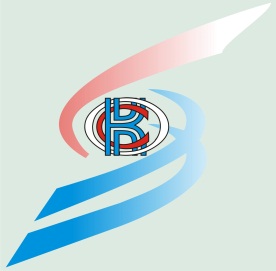 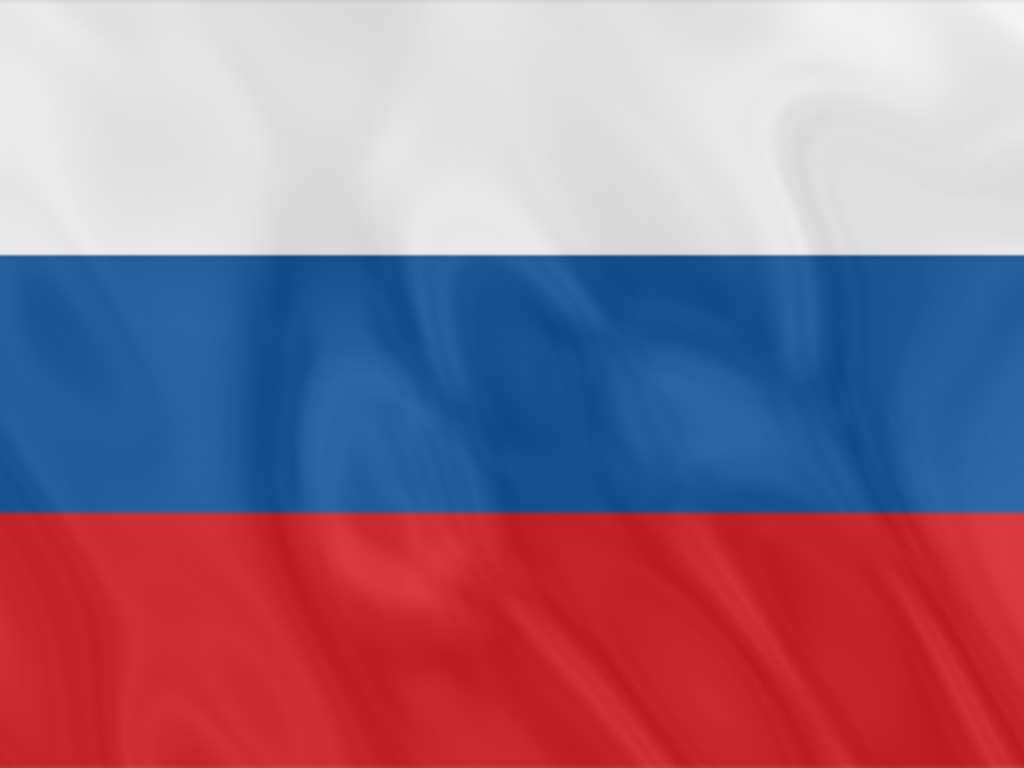 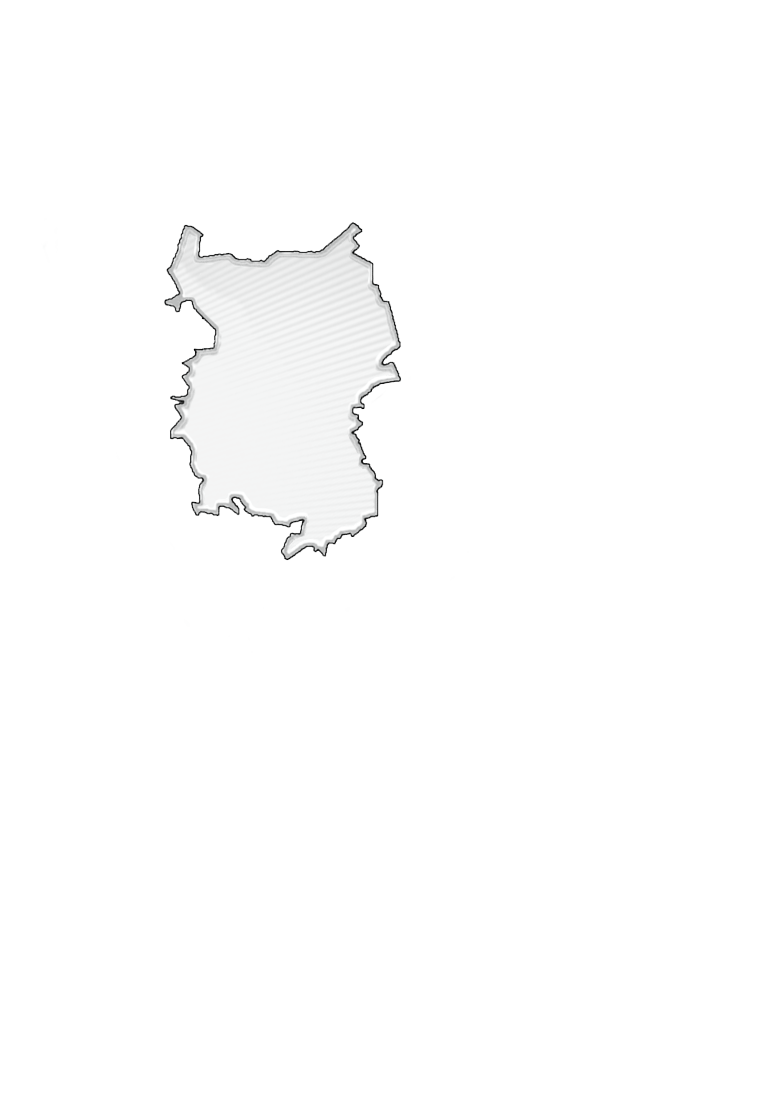 Подготовка издания осуществлялась специалистами Территориального органа Федеральной службы государственной статистики по Омской области.Редакционный Совет:Е.В. Шорина – Председатель редакционного Совета Л.В. Петрова, Н.Д. Фокина,  Е.Н. Олейник, Т.В. Прошутинская, Г.А. Дюбина, Л.Н. Иванова, Н.И. Ильина, С.А. Ладаива, Т.В. Нурманова, Т.В. Опарина, О.Ф. Скворцова, А.В. Цвига, О.Л. Девятирякова.Социально-экономическое положение Омской области за январь –февраль 2019 года: Докл. / Омскстат. - Омск, 2019. – 57 с.В докладе представлена официальная статистическая информация о социально-экономическом положении Омской области в январе-феврале 2019 года.Материалы доклада освещают положение основных видов экономической деятельности. Публикуются официальные статистические данные по производству товаров и услуг, строительству, сельскому хозяйству, оптовому и потребительскому рынкам, ценам, финансам, рынку труда, уровню жизни населения, демографической ситуации и другим показателям. Данные по отдельным показателям, по сравнению с опубликованными ранее, уточнены.Значения данных, обозначенные «…», по отдельным показателям в разделе «Финансы» не публикуются в целях обеспечения конфиденциальности первичных статистических данных, полученных от организаций, в соответствии с Федеральным законом от 29.11.2007 № 282-ФЗ «Об официальном статистическом учете и системе государственной статистики в Российской Федерации» (ст. 4, п. 5; ст. 9, п. 1). Информация о социально-экономическом положении Омской области c итогами за ряд лет: 1980, 1990, 1995,2000, 2015-2017 годы приведена в статистическом сборнике «Омский областной статистический ежегодник, 2018». Издание размещено в открытом доступе на официальном Интернет-портале Омскстата.СОКРАЩЕНИЯУсловные обозначения:	-	явление отсутствует;	...	данных не имеется;	0,0	небольшая величина.В отдельных случаях незначительные расхождения итогов от суммы
слагаемых объясняются округлением данных.С О Д Е Р Ж А Н И ЕI. ОСНОВНЫЕ ЭКОНОМИЧЕСКИЕ И СОЦИАЛЬНЫЕ ПОКАЗАТЕЛИ   ОМСКОЙ ОБЛАСТИ	4II. ЭКОНОМИЧЕСКАЯ СИТУАЦИЯ В ОМСКОЙ ОБЛАСТИ	61. Производство товаров и услуг	61.1. Промышленное производство	61.2. Сельское хозяйство	91.3. Строительство	111.4. Транспорт	132. Рынки товаров и услуг	142.1. Розничная торговля	142.2. Рестораны, кафе, бары	162.3. Рынок платных услуг населению	172.4. Оптовая торговля	182.5. Внешняя торговля	192.5.1. Экспорт и импорт услуг	193. Характеристика и демография организаций	214. Инвестиции	235. Цены	235.1. Потребительские цены	235.2. Цены производителей	276. Финансы	306.1. Просроченная кредиторская задолженность организаций	30III. СОЦИАЛЬНАЯ СФЕРА	331. Заработная плата	332. Занятость и безработица	393. Заболеваемость	41IV. ДЕМОГРАФИЯ	42Методологический комментарий	44I. ОСНОВНЫЕ ЭКОНОМИЧЕСКИЕ И СОЦИАЛЬНЫЕ ПОКАЗАТЕЛИ 
ОМСКОЙ ОБЛАСТИII. ЭКОНОМИЧЕСКАЯ СИТУАЦИЯ В ОМСКОЙ ОБЛАСТИ1. Производство товаров и услуг1.1. Промышленное производствоИндекс промышленного производства1) в феврале 2019 года по сравнению с соответствующим периодом 2018 года составлял 102,1 процента, в январе-феврале 2019 года – 100,8 процента.Индекс промышленного производстваИндексы производства по видам экономической деятельностиОбъем отгруженных товаров собственного производства, 
выполненных работ и услуг собственными силами
по видам экономической деятельности
(в действующих ценах)1.2. Сельское хозяйство1)ЖивотноводствоПоголовье свиней в хозяйствах всех категорий (сельскохозяйственные организации, крестьянские (фермерские) хозяйства и индивидуальные предприниматели, хозяйства населения) на конец февраля 2019 года, по расчетам, составляло 449,6 тыс. голов (на 1,4% больше по сравнению с соответствующей датой предыдущего года), коров – 153,9 тыс. голов (на 1,7% меньше), крупного рогатого скота в целом – 376,0 тыс. голов (на 3,1% меньше), овец и коз – 240,2 тыс. голов (на 1,9% меньше), птицы – 7333,7 тыс. голов (на 4,3% меньше).В структуре поголовья скота на хозяйства населения приходилось 37,7 процента поголовья крупного рогатого скота, 23,8 процента свиней, 89,7 процента овец и коз (на конец февраля 2018 г. – 37,7%, 26,8%, 90,7% соответственно).Динамика поголовья скота и птицы в хозяйствах всех категорийВ сельскохозяйственных организациях на конец февраля 2019 года по сравнению с соответствующей датой предыдущего года поголовье свиней увеличилось на 6,3 процента; поголовье коров уменьшилось на 4,6 процента, крупного рогатого скота в целом – на 5,7 процента, птицы – на 4,6 процента.В январе-феврале 2019 года в хозяйствах всех категорий, по расчетам, произведено скота и птицы на убой (в живом весе) 30,2 тыс. тонн, молока – 66,1 тыс. тонн, яиц – 128,6 млн. штук.Производство основных видов продукции животноводства
в хозяйствах всех категорийВ сельскохозяйственных организациях в январе-феврале 2019 года по сравнению с январем-февралем 2018 года производство яиц увеличилось на 3,2 процента, скота и птицы на убой (в живом весе) и молока сократилось на 4,1 процента и 4,0 процента соответственно.Надой молока на одну корову в сельскохозяйственных организациях (без субъектов малого предпринимательства) в январе-феврале 2019 года составлял 730 килограммов (в январе-феврале 2018 года – 744 кг.), средняя яйценоскость одной курицы-несушки – 46 штук яиц (в январе-феврале 2018 года – 47 штук).В январе-феврале 2019 года по сравнению с январем-февралем 2018 года в структуре производства скота и птицы на убой (в живом весе) в сельскохозяйственных организациях, по расчетам, отмечалось увеличение удельного веса производства мяса птицы при снижении доли производства мяса крупного рогатого скота и свиней.Производство основных видов скота и птицы на убой (в живом весе) в сельскохозяйственных организацияхВ сельскохозяйственных организациях обеспеченность скота кормами к концу февраля 2019 года в расчете на 1 условную голову скота была выше на 14,2 процента по сравнению с соответствующей датой предыдущего года.Наличие кормов в сельскохозяйственных
организациях (без субъектов малого предпринимательства)1.3. СтроительствоСтроительная деятельность. Объем работ, выполненных по виду экономической деятельности «Строительство»1)2), в феврале 2019 года составлял 3224,1 млн. рублей или 117,3 процента3) к соответствующему периоду предыдущего года, в январе-феврале 2019 года – 5440,1 млн. рублей или 
116,8 процента.Динамика объема работ, выполненных по виду 
экономической деятельности «Строительство»1)2)Жилищное строительство. Организациями всех форм собственности и индивидуальными застройщиками в январе-феврале 2019 года введены в действие 323 квартиры общей площадью 42,0 тыс. кв. метров. Индивидуальными застройщиками введены в действие 263 квартиры общей площадью 39,1 тыс. кв. метров. Динамика ввода в действие общей площади жилых домов1.4. ТранспортДинамика грузооборота и пассажирооборота 
автомобильного транспорта
2. Рынки товаров и услуг1)2.1. Розничная торговляОборот розничной торговли в феврале 2019 года составлял 25868,8 млн. рублей, что в сопоставимых ценах на 1,3 процента меньше, чем за соответствующий период 2018 года, в январе-феврале 2018 года – 52113,9 млн. рублей (на 0,9% меньше).Динамика оборота розничной торговлиОборот розничной торговли в январе-феврале 2019 года на 99,1 процента формировался торгующими организациями и индивидуальными предпринимателями, осуществляющими деятельность вне рынка, доля розничных рынков и ярмарок соответствовала 0,9 процента (в январе-феврале 2018 года – 99,0% и 1,0% соответственно).Оборот розничной торговли торгующих организаций 
и продажа товаров на розничных рынках и ярмаркахВ январе-феврале 2019 года в структуре оборота розничной торговли удельный вес пищевых продуктов, включая напитки, и табачных изделий составлял 46,7 процента, непродовольственных товаров – 53,3 процента (в январе-феврале 2018 года – 46,6% и 53,4% соответственно).Динамика оборота розничной торговли 
пищевыми продуктами, включая напитки, и табачными изделиями и непродовольственными товарами2.2. Рестораны, кафе, барыОборот общественного питания в феврале 2019 года составлял 1126,7 млн. рублей, что в сопоставимых ценах на 0,1 процента меньше, чем в феврале 2018 года и на 3,4 процента меньше, чем в январе 2019 года, в январе-феврале 2019 года – 2296,9 млн. рублей (на 0,3% меньше).Динамика оборота общественного питания2.3. Рынок платных услуг населению1)Объем платных услуг, оказанных населению Омской области в январе-феврале 2019 года, составлял 16086,7 млн. рублей, что на 2,3 процента больше, чем в январе-феврале 2018 года. Динамика объема платных услуг2.4. Оптовая торговля Оборот оптовой торговли в январе-феврале 2019 года составлял 70740,3 млн. рублей, или 90,3 процента к январю-февралю 2018 года. На долю субъектов малого предпринимательства приходилось 53,2 процента оборота оптовой торговли.Динамика оборота оптовой торговлиОборот оптовой торговли в январе-феврале 2019 года на 82,0 процента формировался организациями оптовой торговли, оборот которых составлял 57976,8 млн. рублей, или 81,7 процента к январю-февралю 2018 года. 2.5. Внешняя торговля2.5.1. Экспорт и импорт услугВ 2018 году организациями Омской области (без микропредприятий) было оказано услуг во внешнеэкономической деятельности на 24,0 млн. долларов США, импорт услуг составлял 38,3 млн. долларов США. По сравнению с 2017 годом экспорт услуг уменьшился на 46,1 процента, импорт услуг увеличился в 2,0 раза. Доля государств-участников СНГ в общем объеме экспорта услуг в 2018 году составляла 58,3 процента, импорта услуг – 20,2 процента.Экспорт основных видов услуг
в 2018 годуИмпорт основных видов услуг
в 2018 году3. Характеристика и демография организацийДемография организаций, учтенных в составе Статистического 
регистра Росстата, по видам экономической деятельностиДемография организаций, учтенных в составе Статистического регистра Росстата, по формам собственности4. ИнвестицииДинамика инвестиций в основной капитал1)5. ЦеныИндексы цен и тарифов5.1. Потребительские ценыИндекс потребительских цен на товары и услуги в Омской области в феврале 2019 года по сравнению с предыдущим месяцем составил 100,5 процента, в том числе на продовольственные товары – 101,0 процента, непродовольственные товары – 100,2 процента, услуги – 100,3 процента.Индексы потребительских цен и тарифов на товары и услугиБазовый индекс потребительских цен (БИПЦ), исключающий изменения цен на отдельные товары, подверженные влиянию факторов, которые носят административный, а также сезонный характер, в феврале 2019 года составил 100,2 процента, с начала года – 101,2 процента (в феврале 2018 г. – 100,2%, с начала года – 100,2%).Стоимость фиксированного набора потребительских товаров и услуг для межрегиональных сопоставлений покупательной способности населения по Омской области в феврале 2019 года составила 13774,74 рубля и по сравнению с предыдущим месяцем повысилась на 0,5 процента, с начала года – на 2,3 процента (в феврале 2018 г. – повысилась на 0,1%, с начала года – не изменилась). Средний уровень цен на продовольственные товары в феврале 2019 
года  повысился на 1,0 процента, с начала года – на 2,1 процента (в феврале 2018 г. – повысился на 0,6%, с начала года – на 0,4%).Максимальное изменение ценна отдельные продовольственные товарыв феврале 2019 годаСтоимость условного (минимального) набора продуктов питания по Омской области в конце февраля 2019 года составила 3552,29 рубля и по сравнению с предыдущим месяцем повысилась на 1,7 процента, с начала года – на 3,6 процента (в феврале 2018 г. – повысилась на 0,8%, с начала года – на 1,4%).Цены на непродовольственные товары в феврале 2019 года повысились на 0,2 процента, с начала года – на 1,0 процента (в феврале 2018 г. – на 0,1%, с начала года – на 0,5%).Максимальное изменение ценна отдельные непродовольственные товарыв феврале 2019 годаЦены и тарифы на услуги в феврале 2019 года в среднем повысились 
на 0,3 процента, с начала года – на 2,1 процента (в феврале 2018 г. – повысились на 0,3%, с начала года – снизились на 0,1%).Максимальное изменение цен (тарифов) на отдельные услугив феврале 2019 годаСредние тарифы на жилищно-коммунальные услугив феврале 2019 года5.2. Цены производителейИндекс цен производителей промышленных товаров в феврале 2019 года относительно предыдущего месяца составил 98,7 процента, в том числе индекс цен на продукцию добычи полезных ископаемых – 125,7 процента, обрабатывающих производств – 98,5 процента, обеспечение электрической энергией, газом и паром; кондиционирование воздуха 101,5 процента, водоснабжение; водоотведение, организация сбора и утилизации отходов, деятельность по ликвидации загрязнений – 100,0 процента.Изменение цен производителей промышленных товаровИндексы цен производителей промышленных товаров
по видам экономической деятельностиИндекс тарифов на грузовые перевозки в среднем по всем видам транспорта в феврале 2019 года по сравнению с предыдущим месяцем составил 100,1 процента.Индексы тарифов на грузовые перевозки по видам транспорта6. Финансы6.1. Просроченная кредиторская задолженность организаций1)Кредиторская задолженность на конец января 2019 года составляла 174575,9 млн. рублей, из нее на просроченную приходилось 2,8 процента 
(на конец января 2018 г. – 3,3%, на конец декабря 2018 г. – 4,3%).Просроченная кредиторская задолженность
по видам экономической деятельности
на конец января 2019 годаIII. СОЦИАЛЬНАЯ СФЕРА1. Заработная платаСредняя номинальная заработная плата, начисленная работникам за январь 2019 года, составляла 31485,9 рубля и по сравнению с соответствующим периодом 2018 года увеличилась на 7,6 процента.Динамика среднемесячной номинальной и реальной 
начисленной заработной платыСредняя номинальная начисленная заработная плата 
по видам экономической деятельностиПросроченная задолженность по заработной плате в организациях (без субъектов малого предпринимательства) наблюдаемых видов экономической деятельности на 1 марта 2019 года составляла 6,0 млн. рублей и уменьшилась по сравнению с 1 марта 2018 года на 14,4 млн. рублей (на 70,7%), по сравнению с 1 февраля 2019 года увеличилась на 0,5 млн. рублей (на 8,8%). Динамика просроченной задолженности по заработной плате1)Из общей суммы просроченной задолженности по заработной плате на 1 марта 2019 года 1,4 млн. рублей (23,0%) приходилось на задолженность, образовавшуюся в 2018 году, 3,7 млн. рублей (62,3%) – в 2017 году и ранее.Просроченная задолженность по заработной плате 
по видам экономической деятельностина 1 марта 2019 года2. Занятость и безработица Численность рабочей силы (по итогам выборочного обследования рабочей силы среди населения в возрасте 15 лет и старше) в среднем за декабрь 2018 г.-февраль 2019 года составляла 1019,6 тыс. человек, и по сравнению с соответствующим периодом прошлого года уменьшилась на 9,2 тыс. человек (на 0,9%).Численность занятого населения в декабре 2018 г.-феврале 2019 года уменьшилась по сравнению с соответствующим периодом прошлого года на 3,5 тыс. человек (на 0,4%), численность безработных (по методологии Международной Организации Труда) - на 5,7 тыс. человек (на 7,0%).Уровень занятости населения  в декабре 2018 г.-феврале 2019 года соответствовал 59,0 процента, уровень безработицы – 7,4 процента.Динамика численности рабочей силы1) 
(в возрасте 15 лет и старше)Число замещенных рабочих мест работниками списочного состава, совместителями и лицами, выполнявшими работы по договорам гражданско-правового характера, в организациях (без субъектов малого предпринимательства), средняя численность работников которых превышала 15 человек, в январе 2019 года составляло 404,3 тыс. человек и было больше, чем в январе 2018 года на 1,6 тыс. человек, или на 0,4 процента.Число замещенных рабочих мест в организацияхБезработица (по данным Главного управления государственной службы занятости населения Омской области). Численность незанятых граждан, состоявших на регистрационном учете в органах службы занятости населения в целях поиска подходящей работы, к концу февраля 2019 года составляла 17,0 тыс. человек, из них статус безработного имели 14,0 тыс. человек.Динамика численности не занятых трудовой деятельностью 
граждан, состоявших на учете в органах 
службы занятости населения 3. ЗаболеваемостьЗаболеваемость населения
отдельными инфекционными заболеваниями(по данным Территориального управления
Роспотребнадзора по Омской области)(зарегистрировано заболеваний)IV. ДЕМОГРАФИЯВ январе 2019 года демографическая ситуация в области характеризовалась следующими данными: Показатели естественного движения населенияв январеОбщие итоги миграцииПоказатели международной миграцииМетодологический комментарийИндекс производства – относительный показатель, характеризующий изменение масштабов производства в сравниваемых периодах. Различают индивидуальные и сводные индексы производства. Индивидуальные индексы отражают изменение выпуска одного продукта и исчисляются как отношение объемов производства данного вида продукта в натурально-вещественном выражении в сравниваемых периодах. Сводный индекс производства характеризует совокупные изменения  производства всех видов продукции и отражает изменение создаваемой в процессе производства стоимости в результате изменения только физического объема производимой продукции. Для исчисления сводного индекса производства индивидуальные индексы по конкретным видам продукции поэтапно агрегируются в индексы по видам деятельности, подгруппам, группам, подклассам, классам, подразделам и разделам ОКВЭД. Индекс промышленного производства – агрегированный индекс производства по видам экономической деятельности «Добыча полезных ископаемых», «Обрабатывающие производства», «Обеспечение электрической энергией, газом и паром; кондиционирование воздуха», «Водоснабжение; водоотведение, организация сбора и утилизации отходов, деятельность по ликвидации загрязнений».Объем отгруженных товаров собственного производства, выполненных работ и услуг собственными силами – стоимость отгруженных или отпущенных в порядке продажи, а также прямого обмена (по договору мены) всех товаров собственного производства, работ и услуг, выполненных (оказанных) собственными силами. Объем отгруженных товаров представляет собой стоимость товаров, которые произведены данным юридическим лицом и фактически отгружены (переданы) в отчетном периоде на сторону (другим юридическим и физическим лицам), включая товары, сданные по акту заказчику на месте, независимо от того, поступили деньги на счет продавца или нет. Объем работ и услуг, выполненных собственными силами, представляет собой стоимость работ и услуг, оказанных (выполненных) организацией другим юридическим и физическим лицам. Данные приводятся в фактических отпускных ценах без налога на добавленную стоимость, акцизов и аналогичных обязательных платежей. Группировки по видам деятельности представляют совокупность соответствующих фактических видов деятельности, осуществляемых организациями, независимо от их основного вида деятельности. По категории «сельскохозяйственные организации» показаны данные по хозяйственным товариществам, обществам и партнерствам, производственным кооперативам, унитарным предприятиям, подсобным хозяйствам несельскохозяйственных организаций и учреждений.К хозяйствам населения относятся личные подсобные и другие индивидуальные хозяйства граждан в сельских и городских поселениях, а также хозяйства граждан, имеющих земельные участки в садоводческих, огороднических и дачных некоммерческих объединениях. Личные подсобные хозяйства – форма сельскохозяйственной деятельности, осуществляемой личным трудом гражданина и членов его семьи в целях удовлетворения личных потребностей на земельном участке, предоставленном или приобретенном для ведения личного подсобного хозяйства. Землепользование хозяйств может состоять из приусадебных и полевых участков.Садоводческое, огородническое или дачное некоммерческое объединение граждан – некоммерческая организация, учрежденная гражданами на добровольных началах для содействия ее членам в решении общих социально-хозяйственных задач ведения садоводства, огородничества и дачного хозяйства. Крестьянское (фермерское) хозяйство – объединение граждан, связанных родством и (или) свойством, имеющих в общей собственности имущество и совместно осуществляющих производственную и иную хозяйственную деятельность (производство, переработку, хранение, транспортировку и реализацию сельскохозяйственной продукции), основанную на их личном участии. Индивидуальный предприниматель по сельскохозяйственной деятельности – гражданин (физическое лицо), занимающийся предпринимательской деятельностью без образования юридического лица с момента его государственной регистрации в соответствии с Гражданским кодексом Российской Федерации и заявивший в Свидетельстве о государственной регистрации виды деятельности, отнесенные согласно Общероссийскому классификатору видов экономической деятельности (ОКВЭД2) к сельскому хозяйству. Данные о поголовье скота, производстве и реализации основных сельскохозяйственных продуктов по всем сельхозпроизводителям определяются: по сельскохозяйственным организациям – на основании сведений форм федерального государственного статистического наблюдения (по субъектам малого предпринимательства – с применением выборочного метода наблюдения); по хозяйствам населения, крестьянским (фермерским) хозяйствам и индивидуальным предпринимателям – по материалам выборочных обследований.Поголовье скота и птицы включает поголовье всех возрастных групп соответствующего вида сельскохозяйственных животных.Производство cкота и птицы на убой (в живом весе) – показатель, характеризующий результат использования скота и птицы для забоя на мясо. Общий объем производства скота и птицы на убой включает как проданные скот и птицу, подлежащие забою, так и забитые в сельскохозяйственных организациях, крестьянских (фермерских) хозяйствах, у индивидуальных предпринимателей и в хозяйствах населения.Производство молока характеризуется фактически надоенным сырым коровьим, козьим и кобыльим молоком, независимо от того, было ли оно реализовано или потреблено в хозяйстве на выпойку молодняка. Молоко, высосанное молодняком при подсосном его содержании, в продукцию не включается и не учитывается при определении средних удоев.При расчете среднего годового надоя молока на одну корову производство молока, полученного от коров молочного стада, делится на их среднее поголовье.Производство яиц включает их сбор от всех видов сельскохозяйственной птицы, в том числе и яйца, пошедшие на воспроизводство птицы (инкубация и др.).Объем выполненных работ по виду деятельности «Строительство» - это работы, выполненные организациями собственными силами по виду деятельности «Строительство» на основании договоров и (или) контрактов, заключаемых с заказчиками. В стоимость этих работ включаются работы по строительству новых объектов, капитальному и текущему ремонту, реконструкции, модернизации жилых и нежилых зданий и инженерных сооружений. Данные приводятся с учетом объемов, выполненных субъектами малого предпринимательства, организациями министерств и ведомств, имеющих воинские подразделения, и объемов скрытой и неформальной деятельности в строительстве.Общая площадь жилых домов состоит из жилой площади и площади подсобных (вспомогательных) помещений в квартирных домах и общежитиях постоянного типа, в домах для инвалидов и престарелых, спальных помещений детских домов и школ-интернатов. К площадям подсобных (вспомогательных) помещений квартир относится площадь кухонь, внутриквартирных коридоров, ванных, душевых, туалетов, кладовых, встроенных шкафов, а также отапливаемых и пригодных для проживания мансард, мезонинов, веранд и террас. В общежитиях к подсобным (вспомогательным) помещениям также относятся помещения культурно-бытового назначения и медицинского обслуживания. Площадь лоджий, балконов, холодных веранд, террас, кладовых включается в общую площадь с установленными понижающими коэффициентами.В данные об общем числе построенных квартир включены квартиры в жилых домах квартирного и гостиничного типа и общежитиях, построенных в городских поселениях и сельской местности организациями всех форм собственности и индивидуальными застройщиками. Грузооборот автомобильного транспорта – объем работы автомобильного транспорта по перевозкам грузов. Единицей измерения является тонно-километр. Определяется умножением веса перевезенного груза (включая груз, перевезенный на автоприцепах) за каждую ездку в тоннах на расстояние ездки в километрах с последующим суммированием произведений по всем ездкам. Пассажирооборот автомобильного транспорта – объем работы автомобильного транспорта по перевозкам пассажиров. Единицей измерения является пассажиро-километр. Определяется суммированием произведений количества пассажиров по каждой позиции перевозки на расстояние перевозки. Оборот розничной торговли - выручка от продажи товаров населению для личного потребления или использования в домашнем хозяйстве за наличный расчет или оплаченных по кредитным карточкам, расчетным чекам банков, по перечислениям со счетов вкладчиков, по поручению физического лица без открытия счета, посредством платежных карт (электронных денег).Стоимость товаров, проданных (отпущенных) отдельным категориям населения со скидкой, или полностью оплаченных органами социальной защиты, включается в оборот розничной торговли в полном объеме. В оборот розничной торговли не включается стоимость товаров, проданных (отпущенных) из розничной торговой сети юридическим лицам (в том числе организациям социальной сферы, спецпотребителям и т.п.) и индивидуальным предпринимателям, и оборот общественного питания.Оборот розничной торговли включает данные как по организациям, для которых эта деятельность является основной, так и по организациям других видов деятельности, осуществляющим продажу товаров населению через собственные торговые заведения. Оборот розничной торговли также включает стоимость товаров, проданных населению индивидуальными предпринимателями и физическими лицами на розничных рынках и ярмарках.Оборот розничной торговли формируется по данным сплошного федерального статистического наблюдения за организациями, не относящимся к субъектам малого предпринимательства, которые приводятся с месячной периодичностью, ежеквартальных выборочных обследований малых предприятий розничной торговли (за исключением микропредприятий) и розничных рынков, а также ежегодных выборочных обследований индивидуальных предпринимателей и микропредприятий с распространением полученных данных на генеральную совокупность объектов наблюдения.Оборот розничной торговли приводится в фактических продажных ценах, включающих торговую наценку, налог на добавленную стоимость и аналогичные обязательные платежи.Под торговой сетью, в соответствии с п. 8 статьи 2 Федерального закона от 28 декабря 2009 г. № 381-ФЗ «Об основах государственного регулирования торговой деятельности в Российской Федерации», понимается совокупность двух и более торговых объектов, которые принадлежат на законном основании хозяйствующему субъекту или нескольким хозяйствующим субъектам, входящим в одну группу лиц в соответствии с Федеральным законом «О защите конкуренции», или совокупность двух и более торговых объектов, которые используются под единым коммерческим обозначением или иным средством индивидуализации. Информация по розничным торговым сетям формируется на основе их перечня, составленного органами государственной власти субъектов Российской Федерации.Оборот общественного питания - выручка от продажи собственной кулинарной продукции и покупных товаров без кулинарной обработки населению для потребления, главным образом, на месте, а также организациям и индивидуальным предпринимателям для организации питания различных контингентов населения.В оборот общественного питания включается стоимость кулинарной продукции и покупных товаров, отпущенных: работникам организаций с последующим удержанием из заработной платы; на дом по заказам населению; на рабочие места по заказам организаций и индивидуальных предпринимателей; транспортным организациям в пути следования сухопутного, воздушного, водного транспорта; для обслуживания приемов, банкетов и т. п.; организациями общественного питания организациям социальной сферы (школам, больницам, санаториям, домам престарелых и т.п.) в объеме фактической стоимости питания; по абонементам, талонам и т. п. в объеме фактической стоимости питания; стоимость питания в учебных учреждениях, в том числе представляемого для отдельных категорий учащихся на льготной основе за счет средств бюджета, включается в объеме фактической стоимости питания.Оборот общественного питания включает данные как по организациям, для которых эта деятельность является основной, так и по организациям других видов деятельности, осуществляющим продажу кулинарной продукции и покупных товаров для потребления, главным образом, на месте через собственные заведения общественного питания.Оборот общественного питания формируется по данным сплошного федерального статистического наблюдения за организациями, не относящимися к субъектам малого предпринимательства, которое проводится с месячной периодичностью, ежеквартального выборочного обследования малых предприятий (за исключением микропредприятий), а также ежегодных выборочных обследований индивидуальных предпринимателей и микропредприятий с распространением полученных данных на генеральную совокупность объектов наблюдения.Оборот общественного питания приводится в фактических продажных ценах, включающих наценку общественного питания, налог на добавленную стоимость и аналогичные обязательные платежи.Динамика оборота розничной торговли (общественного питания) определяется путем сопоставления величины оборота в сравниваемых периодах в сопоставимых ценах.В соответствии с требованиями системы национальных счетов оборот розничной торговли и общественного питания организаций досчитываются на объемы деятельности, не наблюдаемой прямыми статистическими методами.Объем платных услуг населению отражает объем потребления гражданами различных видов услуг, оказанных им за плату. Он представляет собой денежный эквивалент объема услуг, оказанных резидентами российской экономики населению Российской Федерации, а также гражданам других государств (нерезидентам), потребляющим те или иные услуги на территории Российской Федерации. Производителями услуг выступают исключительно резиденты российской экономики (юридические лица всех форм собственности, физические лица, осуществляющие предпринимательскую деятельность без образования юридического лица (индивидуальные предприниматели) на территории Российской Федерации, а также нотариусы, занимающиеся частной практикой, и адвокаты, учредившие адвокатские кабинеты, осуществляющие адвокатскую деятельность индивидуально).Этот показатель формируется в соответствии с методологией формирования официальной статистической информации об объеме платных услуг населению на основании данных форм федерального статистического наблюдения и оценки ненаблюдаемой деятельности на рынке услуг.Оборот оптовой торговли – стоимость отгруженных товаров, приобретенных ранее на стороне в целях перепродажи юридическим лицам и индивидуальным предпринимателям для профессионального использования (переработки или дальнейшей продажи). Оборот оптовой торговли приводится в фактических продажных ценах, включающих торговую наценку, налог на добавленную стоимость, акциз, экспортную пошлину, таможенные сборы и аналогичные обязательные платежи. Сумма вознаграждения комиссионеров (поверенных, агентов) отражается по фактической стоимости, включая НДС.Оборот оптовой торговли включает данные по организациям с основным видом экономической деятельности «оптовая торговля, включая торговлю через агентов, кроме торговли автотранспортными средствами и мотоциклами» и по организациям других видов деятельности, осуществляющих оптовую торговлю.Кроме того, в соответствии с требованиями системы национальных счетов оборот оптовой торговли досчитывается на объемы скрытой деятельности.Объемы оборота оптовой торговли ежеквартально уточняются по результатам выборочного обследования малых организаций.Услугами в области внешнеэкономической деятельности являются поступающие на внешний рынок полезные результаты деятельности, удовлетворяющие определенные потребности, но не воплощенные в материально-вещественной форме.Экспорт услуг – услуги, оказанные резидентами национальной экономики для нерезидентов.Импорт услуг – услуги, оказанные нерезидентами для резидентов национальной экономики.Основополагающим критерием при определении резидентства хозяйственной единицы является центр ее экономического интереса, который находится на экономической территории данной страны. Экономическая территория страны – это географическая территория, находящаяся под юрисдикцией правительства данной страны. Она включает воздушное пространство, территориальные воды, континентальный шельф, расположенный в международных водах, а также территории посольств, консульств и так далее, расположенные на территории других государств, свободные зоны, приписные таможенные склады и организации, эксплуатация которых осуществляется офшорными организациями под непосредственным контролем таможенных органов.Значения данных, обозначенные «…», по отдельным показателям, приведенным в таблицах, не публикуются в целях обеспечения конфиденциальности первичных статистических данных, полученных от организаций, в соответствии с Федеральным законом от 29.11.2007 №282-ФЗ «Об официальном статистическом учете и системе государственной статистики в Российской Федерации» (ст. 4, п.5; ст.9, п.1).Статистический регистр Росстата – представляет собой генеральную совокупность объектов федерального статистического наблюдения, в которую включены юридические лица и индивидуальные предприниматели, прошедшие государственную регистрацию на территории Российской Федерации, организации, созданные в установленном законодательством Российской Федерации порядке, другие типы единиц, являющиеся объектами федерального статистического наблюдения. Юридическое лицо – организация, которая имеет обособленное имущество и отвечает им по своим обязательствам, может от своего имени приобретать и осуществлять гражданские права и нести гражданские обязанности, быть истцом и ответчиком в суде. Экономическая  деятельность имеет место тогда, когда ресурсы (оборудование, рабочая сила, технологии, сырье, материалы, энергия, информационные ресурсы) объединяются в производственный процесс, имеющий целью производство продукции (оказание услуг). Экономическая деятельность характеризуется затратами на производство, процессом производства и выпуском продукции (оказанием услуг). Распределение учтенных в Статистическом регистре Росстата осуществляется по приоритетному виду экономической деятельности, заявленному хозяйствующим субъектом при обращении в регистрирующий орган.Инвестиции в основной капитал – совокупность затрат на новое строительство, расширение, а также реконструкцию и модернизацию объектов, которые приводят к увеличению их первоначальной стоимости, приобретение машин, оборудования, транспортных средств, на формирование основного стада, многолетние насаждения и т. д., инвестиции в объекты интеллектуальной собственности: произведение науки, литературы и искусства, программное обеспечение и базы данных для ЭВМ, изобретения, полезные модели, промышленные образцы, селекционные достижения; произведенные нематериальные поисковые затраты.Инвестиции в основной капитал учитываются без налога на добавленную стоимость. Индекс физического объема инвестиций в основной капитал рассчитан в сопоставимых ценах.Индекс потребительских цен на товары и услуги характеризует изменение во времени общего уровня цен на товары и услуги, приобретаемые населением для непроизводственного потребления. Он измеряет отношение стоимости фиксированного набора товаров и услуг в текущем периоде к его стоимости в базисном периоде.Расчет индекса потребительских цен производится ежемесячно на базе статистических данных, полученных в результате наблюдения за уровнем и динамикой цен в регионе по выборочной сети организаций торговли и услуг всех форм собственности, а также в местах реализации товаров и предоставления услуг физическими лицами. В набор товаров и услуг, разработанный для наблюдения за ценами, репрезентативно включено 506 товаров (услуг) - представителей. Отбор товаров и услуг произведен с учетом их относительной важности для потребления населением, представительности с точки зрения отражения динамики цен на однородные товары, устойчивого наличия их в продаже.Стоимость фиксированного набора потребительских товаров и услуг для межрегиональных сопоставлений покупательной способности исчисляется на основе единых объемов потребления, средних цен по России и ее субъектам. Состав набора утверждается правовым актом Росстата и размещается на его официальном сайте. В состав набора включены 83 наименования товаров и услуг, в том числе 30 видов продовольственных товаров, 41 вид непродовольственных товаров и 12 видов услуг. Данные о стоимости набора приведены в расчете на одного человека в месяц.Стоимость условного (минимального) набора продуктов питания отражает межрегиональную дифференциацию уровней потребительских цен на продукты питания, входящие в него. Рассчитывается на основе единых, установленных в целом по Российской Федерации, условных объемов потребления продуктов питания и средних потребительских цен на них по субъектам Российской Федерации. В состав минимального набора продуктов питания включено 33 наименования продовольственных товаров. Данные о стоимости набора приведены в расчете на одного человека в месяц.Базовый индекс потребительских цен (БИПЦ) рассчитывается на основании набора потребительских товаров и услуг, используемого для расчета сводного индекса потребительских цен, за исключением отдельных товарных групп и видов товаров и услуг, цены на которые в основной массе регулируются на федеральном и региональном уровнях, а также в значительной степени подвержены воздействию сезонного фактора.Индекс цен производителей промышленных товаров рассчитывается на основе зарегистрированных цен на товары (услуги) – представители в базовых организациях. Цены производителей представляют собой фактически сложившиеся на момент регистрации цены на произведенные в отчетном периоде товары (оказанные услуги), предназначенные для реализации на внутрироссийский рынок и на экспорт (без косвенных товарных налогов – налога на добавленную стоимость, акциза и других налогов не входящих в себестоимость, без стоимости транспортировки до потребителя).Рассчитанные по товарам (услугам) - представителям индексы цен производителей последовательно агрегируются в индексы цен соответствующих видов, групп, классов, разделов экономической деятельности. В качестве весов используются данные об объеме производства в стоимостном выражении за базисный период.Индекс цен производителей сельскохозяйственной продукции исчисляется на основании регистрации в отобранных для наблюдения сельскохозяйственных организациях цен на основные виды товаров-представителей, реализуемых заготовительным, перерабатывающим организациям, на рынке, через собственную торговую сеть, населению непосредственно с транспортных средств, на ярмарках, биржах, аукционах, организациям, коммерческим структурам и т.п. Цены производителей сельскохозяйственной продукции приводятся с учетом надбавок и скидок за качество реализованной продукции без расходов на транспортировку, экспедирование, погрузку и разгрузку продукции, а также налога на добавленную стоимость.Сводный индекс цен на продукцию (затраты, услуги) инвестиционного назначения отражает общее изменение цен в строительстве объектов различных видов экономической деятельности и рассчитывается как агрегированный показатель из индексов цен производителей на строительную продукцию, приобретения машин и оборудования инвестиционного назначения и на прочую продукцию (затраты, услуги) инвестиционного назначения, взвешенных по доле этих элементов в общем объеме инвестиций в основной капитал.Индекс цен производителей на строительную продукцию формируется из индексов цен на строительно-монтажные работы и на прочие затраты, включенные в сводный сметный расчет строительства, взвешенных по доле этих элементов в общем объеме инвестиций в жилища, здания и сооружения. Расчет индекса цен на строительно-монтажные работы проводится на основе данных формы отчетности о ценах на материалы, детали и конструкции, приобретенные базовыми подрядными организациями, а также на базе технологических моделей, разработанных по видам экономической деятельности с учетом территориальных особенностей строительства.Индексы тарифов на грузовые перевозки характеризуют изменение фактически действующих тарифов на грузовые перевозки за отчетный период без учета изменения за этот период структуры перевезенных грузов по разнообразным признакам: по виду и размеру отправки груза, скорости доставки, расстоянию перевозки, территории перевозки, типу подвижного состава, степени использования его грузоподъемности и др.Сводный индекс тарифов на грузовые перевозки всеми видами транспорта рассчитывается исходя из индексов тарифов на перевозку грузов отдельными видами транспорта (трубопроводным, внутренним водным, автомобильным), взвешенных на объемы доходов от перевозки грузов соответствующими видами транспорта за базисный период. По каждому виду транспорта регистрируются тарифы на услуги-представители. За услугу-представитель принимается перевозка одной тонны массового груза определенным видом транспорта на фиксированное расстояние. Регистрация тарифов осуществляется в выборочной совокупности транспортных организаций.Кредиторская задолженность – задолженность по расчетам с поставщиками и подрядчиками за поступившие материальные ценности, выполненные работы и оказанные услуги, в том числе задолженность, обеспеченная векселями выданными; задолженность по расчетам с дочерними и зависимыми обществами по всем видам операций; с рабочими и служащими по оплате труда, представляющая собой начисленные, но не выплаченные суммы оплаты труда; задолженность по отчислениям на государственное социальное страхование, пенсионное обеспечение и медицинское страхование работников организации, задолженность по всем видам платежей в бюджет и внебюджетные фонды; задолженность организации по платежам по обязательному и добровольному страхованию имущества и работников организации и другим видам страхования, в которых организация является страхователем; авансы полученные, включающие сумму полученных авансов от сторонних организаций по предстоящим расчетам по заключенным договорам, а также штрафы, пени и неустойки, признанные организацией или по которым получены решения суда (арбитражного суда) или другого органа, имеющего в соответствии с законодательством Российской Федерации право на принятие решения об их взыскании, и отнесенные на финансовые результаты организации, непогашенные суммы заемных средств, подлежащие погашению в соответствии с договорами.Просроченная задолженность – задолженность, не погашенная в сроки, установленные договором.Располагаемые денежные доходы – денежные доходы за вычетом обязательных платежей и взносов.Реальные располагаемые денежные доходы населения определяются исходя из денежных доходов текущего периода за минусом обязательных платежей и взносов, скорректированных на индекс потребительских цен. Среднедушевые денежные доходы исчисляются делением общей суммы денежных доходов за отчетный период на численность населения. Среднемесячная номинальная начисленная заработная плата работников в целом по России и субъектам Российской Федерации рассчитывается делением фонда начисленной заработной платы работников списочного и несписочного состава, а также внешних совместителей на среднесписочную численность работников и на количество месяцев в отчетном периоде.Среднемесячная номинальная начисленная заработная плата работников по видам экономической деятельности рассчитывается делением фонда начисленной заработной платы работников списочного состава и внешних совместителей на среднесписочную численность работников и на количество месяцев в отчетном периоде.В фонд заработной платы включаются начисленные работникам (с учетом налога на доходы физических лиц и других удержаний в соответствии с законодательством Российской Федерации) суммы оплаты труда в денежной и неденежной формах за отработанное и неотработанное время, компенсационные выплаты, связанные с режимом работы и условиями труда, доплаты и надбавки, премии, единовременные поощрительные выплаты, а также оплата питания и проживания, имеющая систематический характер. Суммы включаются независимо от источников их выплаты, статей бюджетов и предоставленных налоговых льгот, независимо от срока их фактической выплаты.Реальная начисленная заработная плата характеризует покупательную способность заработной платы в отчетном периоде в связи с изменением цен на потребительские товары и услуги по сравнению с базисным периодом. Для этого рассчитывается индекс реальной начисленной заработной платы путем деления индекса номинальной начисленной заработной платы на индекс потребительских цен за один и тот же временной период.Просроченной задолженностью по заработной плате считаются фактически начисленные работникам суммы заработной платы, но не выплаченные в срок, установленный коллективным договором или договором на расчетно-кассовое обслуживание, заключенным с банком. Число дней задержки считается со следующего дня после истечения этого срока. В начисленную заработную плату включаются налоги на доходы физических лиц.В сумму просроченной задолженности включаются переходящие остатки задолженности, не погашенные на отчетную дату, и не включается задолженность, приходящаяся на внутримесячные даты (аванс).Просроченная задолженность по заработной плате из-за несвоевременного получения денежных средств из бюджетов всех уровней определяется по бюджетным и коммерческим организациям независимо от статей финансирования, включая суммы, приходящиеся на оплату труда работникам за выполнение государственных заказов, а также за оказание услуг государственным (муниципальным) учреждениям.Рабочая сила – лица в возрасте 15 лет и старше, которые в рассматриваемый период (обследуемую неделю) считаются занятыми или безработными.Занятые – лица в возрасте 15 лет и старше, которые в рассматриваемый период (обследуемую неделю) выполняли любую деятельность (хотя бы один час в неделю), связанную с производством товаров или оказанием услуг за плату или прибыль. В численность занятых включаются также лица, временно, отсутствовавшие на рабочем месте в течение короткого промежутка времени и сохранившие связь с рабочим местом во время отсутствия.К безработным (в соответствии со стандартами Международной Организации Труда - МОТ) относятся лица в возрасте 15 лет и старше, которые в рассматриваемый период удовлетворяли одновременно следующим критериям:- не имели работы (доходного занятия); - занимались поиском работы в течение четырех недель, предшествующих обследуемой неделе, используя при этом любые способы поиска работы;- были готовы приступить к работе в течение обследуемой недели. К безработным относятся также лица, которые в рассматриваемый период не имели работы, но договорились о сроке начала работы (в течение двух недель после обследуемой недели) и не продолжали дальнейшего ее поиска; не имели работы, были готовы приступить, но не искали работу, так как ожидали ответа от администрации или работодателя на сделанное ранее обращение. При этом период ожидания ответа не должен превышать один месяц.Обучающиеся в образовательных учреждениях, пенсионеры и инвалиды учитывались в качестве безработных, если они не имели работы, занимались поиском работы и были готовы приступить к ней.Уровень занятости – отношение численности занятого населения определенной возрастной группы к общей численности населения соответствующей возрастной группы, рассчитанное в процентах.Уровень безработицы - отношение численности безработных к численности рабочей силы (занятых и безработных), рассчитанное в процентах. Информация о численности рабочей силы, занятых и общей численности безработных (применительно к стандартам МОТ) подготавливается по материалам выборочных обследований рабочей силы. Обследование проводится с ежемесячной периодичностью на основе выборочного метода наблюдения с последующим распространением итогов на всю численность населения обследуемого возраста. В целях повышения репрезентативности данных о численности и составе рабочей силе показатели занятости и безработицы по субъектам Российской Федерации формируются в среднем за три последних месяца. Годовые данные сформированы в среднем за 12 месяце по совокупности двенадцати последовательных выборок.Безработные, зарегистрированные в органах службы занятости населения, - трудоспособные граждане, не имеющие работы и заработка (трудового дохода), проживающие на территории Российской Федерации, зарегистрированные в органах службы занятости населения по месту жительства в целях поиска подходящей работы, ищущие работу и готовые приступить к ней.Число замещенных рабочих мест в организациях определяется суммированием среднесписочной численности работников, средней численности внешних совместителей и средней численности работников, выполнявших работы по договорам гражданско-правового характера. Число замещенных рабочих мест определяется без учета внутреннего совместительства.Среднесписочная численность работников за месяц исчисляется путем суммирования списочной численности работников за каждый календарный день месяца, т.е. с 1 по 30 или 31 число (для февраля – по 28 или 29 число), включая праздничные (нерабочие) и выходные дни, и деления полученной суммы на число календарных дней месяца.Расчет среднесписочной численности работников производится на основании ежедневного учета списочной численности работников, которая должна уточняться в соответствии с приказами о приеме, переводе работников на другую работу и прекращении трудового договора (контракта). В списочную численность включаются наемные работники, работавшие по трудовому договору и выполнявшие постоянную, временную или сезонную работу один день и более, а также работавшие собственники организаций, получавшие заработную плату в данной организации. При определении среднесписочной численности работников некоторые работники списочной численности не включаются в среднесписочную численность. К таким работникам относятся:- женщины, находившиеся в отпусках по беременности и родам, лица, находившиеся в отпусках в связи с усыновлением новорожденного ребенка непосредственно из родильного дома, а также в отпуске по уходу за ребенком;- работники, обучающиеся в образовательных учреждениях и находившиеся в дополнительном отпуске без сохранения заработной платы, а также поступающие в образовательные учреждения, находившиеся в отпуске без сохранения заработной платы для сдачи вступительных экзаменов, в соответствии с законодательством Российской Федерации.В разделе приведены данные о рождаемости, смертности, браках, разводах, а также о миграционных процессах.Начиная с октября 2018 года, сведения о рождениях, смертях, браках и разводах формируются на основе деперсонифицированных данных, ежемесячно поступающих из Федеральной государственной информационной системы «Единый государственный реестр записей актов гражданского состояния» (ФГИС ЕГР ЗАГС) в соответствии с Федеральным законом от 23 июня 2016 г. № 219-ФЗ, постановлением Правительства Российской Федерации от 29 декабря 2018 г. № 1746. В число родившихся включены только родившиеся живыми.Естественный прирост (убыль) населения – абсолютная величина разности между числами родившихся и умерших за определенный промежуток времени. Его величина может быть как положительной, так и отрицательной. Данные о миграции населения, начиная с января 2019 года,  формируются по итогам ежемесячной разработки форм федерального статистического наблюдения № 1-ПРИБ «Сведения о прибывших гражданах Российской Федерации», № 1-ВЫБ «Сведения о выбывших гражданах Российской Федерации», № 1-ПРИБ_ИнГр «Сведения о прибывших иностранных гражданах и лицах без гражданства», № 1-ВЫБ_ИнГр «Сведения о выбывших иностранных гражданах и лицах без гражданства», представляемых территориальными подразделениями УМВД России по Омской области. Документы составляются при регистрации или снятии с регистрационного учета населения по месту жительства и при регистрации по месту пребывания на срок 9 месяцев и более. Формирование числа выбывших осуществляется автоматически в процессе электронной обработки данных о миграции населения при перемещениях в пределах Российской Федерации, а также по истечению срока пребывания у мигрантов независимо от места прежнего жительства.Миграционный прирост рассчитывается как разность между числом прибывших на данную территорию и числом выбывших за пределы этой территории за определенный промежуток времени. Его величина может быть как положительной, так и отрицательной (убыль).Общий объем миграции определяется как сумма числа прибывших (прибытий) и числа выбывших (выбытий).СОЦИАЛЬНО-ЭКОНОМИЧЕСКОЕ ПОЛОЖЕНИЕ ОМСКОЙ ОБЛАСТИ ЗА ЯНВАРЬ – ФЕВРАЛЬ 2019 ГОДАДокладОтветственный за выпуск:Н.И. ИльинаКомпьютерная верстка ОмскстатаО.Л. ДевятиряковаПри использовании информации ссылка 
на данный источник обязательна.Перепечатке и размножению не подлежит.В соответствии с законодательством Российской Федерации исключительные права на настоящее издание принадлежат Омскстату.----------------------------------------------------- га -гектаркв. метр -квадратный метр ц - центнертыс. -тысяча, тысячи (после цифрового обозначения) т-км -тонно-километрмлн. -миллион (после цифрового обозначения) пасс.- км -пассажиро-километрФевраль
2019 г.Февраль
2019 г.
в % к
февралю
2018 г.Январь-февраль
2019 г.Январь-февраль
2019 г.
в % к
январю-февралю
2018 г.Справочноянварь-
февраль
2018 г.
в % к 
январю-февралю
2017 г.А12345Индекс промышленного 
производства1)-102,1-100,899,0Отгружено товаров собственного производства, выполнено 
работ и услуг собственными силами по видам деятельности, млн. рублей Добыча полезных ископаемых283112,855695,2115,0Обрабатывающие 
производства72300115,0143633110,1102,7Обеспечение электрической энергией, газом и паром; 
кондиционирование воздуха6059104,512460103,4104,8Водоснабжение; водоотведение, организация сбора и 
утилизации отходов, 
деятельность по ликвидации загрязнений801120,81520120,0104,0Объем работ, выполненных по виду деятельности «Строительство», млн. рублей2)3224,1117,35440,1116,872,3Ввод в действие жилых домов, 
тыс. кв. метров общей площади26,189,742,0103,368,1Производство продукции животноводства в хозяйствах всех категорий, тыс. тоннскот и птица на убой 
(в живом весе)15,193,230,295,093,0молоко34,397,466,197,3107,1яйца, млн. штук62,4101,0128,6102,895,2Коммерческий грузооборот 
автомобильного транспорта, тыс. т-км3)29094,3120,757841,0136,091,9Оборот розничной торговли, 
млн. рублей25868,898,752113,999,1100,1Объем платных услуг населению, млн. рублей8079,2102,616086,7102,3100,8ПродолжениеПродолжениеПродолжениеПродолжениеПродолжениеПродолжениеА12345Индекс потребительских цен на товары и услуги, %100,54)105,5-101,85)100,36)Индекс цен производителей промышленных товаров, %7) 98,74)106,1-92,95)100,96)Среднесписочная численность работников организаций, 
тыс. человек в январе 2019 г.521,8100,18)521,8100,18)99,39)Общая численность безработных, тыс. человек (в возрасте 15 лет и старше)75,210)93,011)75,210)93,011)98,612)Численность безработных граждан, зарегистрированных в 
государственных учреждениях службы занятости населения, тыс. человек14,013)101,514)13,415)99,196,3Среднемесячная начисленная
заработная плата январе 2019 г.номинальная, рублей31485,9107,68)31485,9107,68)114,89)реальная, % -102,28)-102,28)113,79)1) По видам экономической деятельности «Добыча полезных ископаемых», «Обрабатывающие производства», «Обеспечение электрической энергией, газом и паром; кондиционирование воздуха», «Водоснабжение; водоотведение, организация сбора и утилизации отходов, деятельность по ликвидации загрязнений».2) Включая объем работ, не наблюдаемых прямыми статистическими методами. 3) По организациям (без субъектов малого предпринимательства), средняя численность 
работников которых превышала 15 человек.4) Февраль 2019 года в процентах к январю 2019 года.5) Февраль 2019 года в процентах к декабрю 2018 года.6) Февраль 2018 года в процентах к декабрю 2017 года.7) Индекс цен производителей промышленных товаров, реализуемых на внутрироссийский рынок и на экспорт по видам экономической деятельности «Добыча полезных ископаемых», «Обрабатывающие производства», «Обеспечение электрической энергией, газом и паром; кондиционирование воздуха», «Водоснабжение; водоотведение, организация сбора и утилизации отходов, деятельность по ликвидации загрязнений».8) Январь 2019 года в процентах к январю 2018 года.9) Январь 2018 года в процентах к январю 2017 года.10) Данные приведены в среднем за декабрь 2018 года - февраль 2019 года.11) Данные за декабрь 2018 года - февраль 2019 года в процентах к данным за декабрь 2017 года - февраль 2018 года.12) Данные по возрастной группе 15-72 лет за декабрь 2017 года - февраль 2018 года в процентах к данным за декабрь 2016 года - февраль 2017 года.13) Данные на конец февраля 2019 года.14) Данные на конец февраля 2019 года в процентах к концу февраля 2018 года.15) В среднем за период.1) По видам экономической деятельности «Добыча полезных ископаемых», «Обрабатывающие производства», «Обеспечение электрической энергией, газом и паром; кондиционирование воздуха», «Водоснабжение; водоотведение, организация сбора и утилизации отходов, деятельность по ликвидации загрязнений».2) Включая объем работ, не наблюдаемых прямыми статистическими методами. 3) По организациям (без субъектов малого предпринимательства), средняя численность 
работников которых превышала 15 человек.4) Февраль 2019 года в процентах к январю 2019 года.5) Февраль 2019 года в процентах к декабрю 2018 года.6) Февраль 2018 года в процентах к декабрю 2017 года.7) Индекс цен производителей промышленных товаров, реализуемых на внутрироссийский рынок и на экспорт по видам экономической деятельности «Добыча полезных ископаемых», «Обрабатывающие производства», «Обеспечение электрической энергией, газом и паром; кондиционирование воздуха», «Водоснабжение; водоотведение, организация сбора и утилизации отходов, деятельность по ликвидации загрязнений».8) Январь 2019 года в процентах к январю 2018 года.9) Январь 2018 года в процентах к январю 2017 года.10) Данные приведены в среднем за декабрь 2018 года - февраль 2019 года.11) Данные за декабрь 2018 года - февраль 2019 года в процентах к данным за декабрь 2017 года - февраль 2018 года.12) Данные по возрастной группе 15-72 лет за декабрь 2017 года - февраль 2018 года в процентах к данным за декабрь 2016 года - февраль 2017 года.13) Данные на конец февраля 2019 года.14) Данные на конец февраля 2019 года в процентах к концу февраля 2018 года.15) В среднем за период.1) По видам экономической деятельности «Добыча полезных ископаемых», «Обрабатывающие производства», «Обеспечение электрической энергией, газом и паром; кондиционирование воздуха», «Водоснабжение; водоотведение, организация сбора и утилизации отходов, деятельность по ликвидации загрязнений».2) Включая объем работ, не наблюдаемых прямыми статистическими методами. 3) По организациям (без субъектов малого предпринимательства), средняя численность 
работников которых превышала 15 человек.4) Февраль 2019 года в процентах к январю 2019 года.5) Февраль 2019 года в процентах к декабрю 2018 года.6) Февраль 2018 года в процентах к декабрю 2017 года.7) Индекс цен производителей промышленных товаров, реализуемых на внутрироссийский рынок и на экспорт по видам экономической деятельности «Добыча полезных ископаемых», «Обрабатывающие производства», «Обеспечение электрической энергией, газом и паром; кондиционирование воздуха», «Водоснабжение; водоотведение, организация сбора и утилизации отходов, деятельность по ликвидации загрязнений».8) Январь 2019 года в процентах к январю 2018 года.9) Январь 2018 года в процентах к январю 2017 года.10) Данные приведены в среднем за декабрь 2018 года - февраль 2019 года.11) Данные за декабрь 2018 года - февраль 2019 года в процентах к данным за декабрь 2017 года - февраль 2018 года.12) Данные по возрастной группе 15-72 лет за декабрь 2017 года - февраль 2018 года в процентах к данным за декабрь 2016 года - февраль 2017 года.13) Данные на конец февраля 2019 года.14) Данные на конец февраля 2019 года в процентах к концу февраля 2018 года.15) В среднем за период.1) По видам экономической деятельности «Добыча полезных ископаемых», «Обрабатывающие производства», «Обеспечение электрической энергией, газом и паром; кондиционирование воздуха», «Водоснабжение; водоотведение, организация сбора и утилизации отходов, деятельность по ликвидации загрязнений».2) Включая объем работ, не наблюдаемых прямыми статистическими методами. 3) По организациям (без субъектов малого предпринимательства), средняя численность 
работников которых превышала 15 человек.4) Февраль 2019 года в процентах к январю 2019 года.5) Февраль 2019 года в процентах к декабрю 2018 года.6) Февраль 2018 года в процентах к декабрю 2017 года.7) Индекс цен производителей промышленных товаров, реализуемых на внутрироссийский рынок и на экспорт по видам экономической деятельности «Добыча полезных ископаемых», «Обрабатывающие производства», «Обеспечение электрической энергией, газом и паром; кондиционирование воздуха», «Водоснабжение; водоотведение, организация сбора и утилизации отходов, деятельность по ликвидации загрязнений».8) Январь 2019 года в процентах к январю 2018 года.9) Январь 2018 года в процентах к январю 2017 года.10) Данные приведены в среднем за декабрь 2018 года - февраль 2019 года.11) Данные за декабрь 2018 года - февраль 2019 года в процентах к данным за декабрь 2017 года - февраль 2018 года.12) Данные по возрастной группе 15-72 лет за декабрь 2017 года - февраль 2018 года в процентах к данным за декабрь 2016 года - февраль 2017 года.13) Данные на конец февраля 2019 года.14) Данные на конец февраля 2019 года в процентах к концу февраля 2018 года.15) В среднем за период.1) По видам экономической деятельности «Добыча полезных ископаемых», «Обрабатывающие производства», «Обеспечение электрической энергией, газом и паром; кондиционирование воздуха», «Водоснабжение; водоотведение, организация сбора и утилизации отходов, деятельность по ликвидации загрязнений».2) Включая объем работ, не наблюдаемых прямыми статистическими методами. 3) По организациям (без субъектов малого предпринимательства), средняя численность 
работников которых превышала 15 человек.4) Февраль 2019 года в процентах к январю 2019 года.5) Февраль 2019 года в процентах к декабрю 2018 года.6) Февраль 2018 года в процентах к декабрю 2017 года.7) Индекс цен производителей промышленных товаров, реализуемых на внутрироссийский рынок и на экспорт по видам экономической деятельности «Добыча полезных ископаемых», «Обрабатывающие производства», «Обеспечение электрической энергией, газом и паром; кондиционирование воздуха», «Водоснабжение; водоотведение, организация сбора и утилизации отходов, деятельность по ликвидации загрязнений».8) Январь 2019 года в процентах к январю 2018 года.9) Январь 2018 года в процентах к январю 2017 года.10) Данные приведены в среднем за декабрь 2018 года - февраль 2019 года.11) Данные за декабрь 2018 года - февраль 2019 года в процентах к данным за декабрь 2017 года - февраль 2018 года.12) Данные по возрастной группе 15-72 лет за декабрь 2017 года - февраль 2018 года в процентах к данным за декабрь 2016 года - февраль 2017 года.13) Данные на конец февраля 2019 года.14) Данные на конец февраля 2019 года в процентах к концу февраля 2018 года.15) В среднем за период.1) По видам экономической деятельности «Добыча полезных ископаемых», «Обрабатывающие производства», «Обеспечение электрической энергией, газом и паром; кондиционирование воздуха», «Водоснабжение; водоотведение, организация сбора и утилизации отходов, деятельность по ликвидации загрязнений».2) Включая объем работ, не наблюдаемых прямыми статистическими методами. 3) По организациям (без субъектов малого предпринимательства), средняя численность 
работников которых превышала 15 человек.4) Февраль 2019 года в процентах к январю 2019 года.5) Февраль 2019 года в процентах к декабрю 2018 года.6) Февраль 2018 года в процентах к декабрю 2017 года.7) Индекс цен производителей промышленных товаров, реализуемых на внутрироссийский рынок и на экспорт по видам экономической деятельности «Добыча полезных ископаемых», «Обрабатывающие производства», «Обеспечение электрической энергией, газом и паром; кондиционирование воздуха», «Водоснабжение; водоотведение, организация сбора и утилизации отходов, деятельность по ликвидации загрязнений».8) Январь 2019 года в процентах к январю 2018 года.9) Январь 2018 года в процентах к январю 2017 года.10) Данные приведены в среднем за декабрь 2018 года - февраль 2019 года.11) Данные за декабрь 2018 года - февраль 2019 года в процентах к данным за декабрь 2017 года - февраль 2018 года.12) Данные по возрастной группе 15-72 лет за декабрь 2017 года - февраль 2018 года в процентах к данным за декабрь 2016 года - февраль 2017 года.13) Данные на конец февраля 2019 года.14) Данные на конец февраля 2019 года в процентах к концу февраля 2018 года.15) В среднем за период.В % кВ % ксоответствующему периоду предыдущего годапредыдущему 
периоду2018 годянварь93,279,6февраль103,9102,5январь-февраль99,0-март97,4109,7I квартал98,490,1апрель97,698,0май101,899,5июнь98,3101,3II квартал100,8107,8январь-июнь99,2-июль95,398,6август100,799,1сентябрь91,8100,1III квартал93,097,2январь-сентябрь97,8-октябрь100,8105,0ноябрь100,1101,6декабрь93,5101,8IV квартал97,5102,8январь-декабрь97,9-2019 годянварь101,587,7февраль102,1101,6январь-февраль100,8-1) Индекс промышленного производства исчисляется по видам экономической деятельности «Добыча полезных ископаемых», «Обрабатывающие производства», «Обеспечение электрической энергией, газом и паром; кондиционирование воздуха», «Водоснабжение; водоотведение, организация сбора и утилизации отходов, деятельность по ликвидации загрязнений» на основе данных о динамике производства важнейших товаров-представителей (в натуральном или стоимостном выражении). В качестве весов используется структура валовой добавленной стоимости по видам экономической деятельности 2010 базисного года.1) Индекс промышленного производства исчисляется по видам экономической деятельности «Добыча полезных ископаемых», «Обрабатывающие производства», «Обеспечение электрической энергией, газом и паром; кондиционирование воздуха», «Водоснабжение; водоотведение, организация сбора и утилизации отходов, деятельность по ликвидации загрязнений» на основе данных о динамике производства важнейших товаров-представителей (в натуральном или стоимостном выражении). В качестве весов используется структура валовой добавленной стоимости по видам экономической деятельности 2010 базисного года.1) Индекс промышленного производства исчисляется по видам экономической деятельности «Добыча полезных ископаемых», «Обрабатывающие производства», «Обеспечение электрической энергией, газом и паром; кондиционирование воздуха», «Водоснабжение; водоотведение, организация сбора и утилизации отходов, деятельность по ликвидации загрязнений» на основе данных о динамике производства важнейших товаров-представителей (в натуральном или стоимостном выражении). В качестве весов используется структура валовой добавленной стоимости по видам экономической деятельности 2010 базисного года.Февраль 
2019 г. 
в % к
февралю2018 г.Январь-февраль 
2019 г. в % к 
январю-февралю
2018 г.Добыча полезных ископаемых                      84,284,4Обрабатывающие производства                   101,4100,6из них:производство пищевых продуктов102,0100,9производство напитков89,693,2производство текстильных изделий80,582,0производство одежды94,296,1производство кожи и изделий из кожи101,799,4обработка древесины и производство изделий 
из дерева и пробки, кроме мебели, производство 
изделий из соломки и материалов для плетения104,5104,8производство бумаги и бумажных изделий111,8117,6деятельность полиграфическая 
и копирование носителей информации99,5104,4производство кокса и нефтепродуктов 101,299,1производство химических веществ 
и химических продуктов92,090,6производство лекарственных средств и 
материалов, применяемых в медицинских целяхв 2,1 р. в 2,1 р.производство резиновых и пластмассовых изделий93,694,5производство прочей неметаллической 
минеральной продукции100,4102,5производство металлургическое177,3151,9производство готовых металлических изделий, 
кроме машин и оборудованияв 2,2 р.в 2,0 р.производство компьютеров, электронных 
и оптических изделий171,5144,2производство электрического оборудования73,186,5производство машин и оборудования, 
не включенных в другие группировки58,671,6производство автотранспортных средств, 
прицепов и полуприцепов63,771,7производство прочих транспортных средств 
и оборудования44,854,9производство мебели72,178,9производство прочих готовых изделий68,669,3ремонт и монтаж машин и оборудования106,5109,0Обеспечение электрической энергией, газом и паром; 
кондиционирование воздуха106,7101,5Водоснабжение; водоотведение, организация сбора 
и утилизации отходов, деятельность по ликвидации 
загрязнений116,2116,8Февраль 
2019 г.Февраль 
2019 г.Январь-февраль 
2019 г.Январь-февраль 
2019 г.млн.рублейв % к
февралю
2018 г.млн.рублейв % к
январю-февралю2018 г.Добыча полезных ископаемых                      283112,855695,2Обрабатывающие производства          72300115,0143633110,1из них:производство пищевых продуктов5435107,110620108,9производство напитков91886,7164194,7производство текстильных изделий32115,862111,8производство одежды93136,8161119,1производство кожи и изделий из кожи24147,840124,9обработка древесины и производство изделий из дерева и пробки, кроме мебели, производство изделий из соломки и материалов для плетения5159,811166,6производство бумаги и бумажных изделий218129,4420130,5деятельность полиграфическая и 
копирование носителей информации119107,9246113,9производство кокса и нефтепродуктов 53514122,6107472112,7производство химических веществ и 
химических продуктов418599,49239109,0производство лекарственных средств и материалов, применяемых в медицинских целях…73,0…110,8производство резиновых и пластмассовых 
изделий2267109,24296111,0производство прочей неметаллической 
минеральной продукции432107,5783103,8производство металлургическое48587,588785,9производство готовых металлических 
изделий, кроме машин и оборудования882114,91672117,3производство компьютеров, электронных и 
оптических изделий1333147,91917119,6производство электрического оборудования105104,4214122,1производство машин и оборудования, не 
включенных в другие группировки591114,399095,8производство автотранспортных средств, 
прицепов и полуприцепов14102,42497,9производство прочих транспортных средств и оборудования71632,4117642,0производство мебели6658,213173,9производство прочих готовых изделий…67,1…76,4ремонт и монтаж машин и оборудования784110,91456115,4Обеспечение электрической энергией, газом и паром; кондиционирование воздуха6059104,512460103,4Водоснабжение; водоотведение, организация сбора и утилизации отходов, деятельность по ликвидации загрязнений801120,81520120,0(на конец месяца; в процентах к соответствующей дате предыдущего года)(на конец месяца; в процентах к соответствующей дате предыдущего года)(на конец месяца; в процентах к соответствующей дате предыдущего года)(на конец месяца; в процентах к соответствующей дате предыдущего года)(на конец месяца; в процентах к соответствующей дате предыдущего года)(на конец месяца; в процентах к соответствующей дате предыдущего года)Крупный 
рогатый скотИз него 
коровыСвиньиОвцы и козыПтица2019 год2019 год2019 год2019 год2019 год2019 годянварь97,298,5100,298,097,6февраль96,998,3101,498,195,7Январь-февраль
2019 г.Январь-февраль 2019 г. в % к январю-февралю 2018 г.Скот и птица на убой (в живом весе), тыс. тонн30,295,0Молоко, тыс. тонн66,197,3Яйца, млн. штук128,6102,8Январь-февраль 2019 г.Январь-февраль 2019 г.Январь-февраль 2019 г.СправочноСправочнотыс. тоннв % к
январю-февралю
2018 г.доля в общем объеме производства скота и птицы на убой, %январь-февраль
2018 г. в %
к январю-февралю
2017 г.доля в общем объеме производства за соответствующий период 2018 г.,%Скот и птица на убой 
(в живом весе)23,195,9100,094,9100,0из него:крупный рогатый скот3,089,313,1100,714,1свиньи10,493,145,295,346,6птица9,6102,041,692,139,2На конец февраля
2019 г.В % к соответствующей дате предыдущего года1)Наличие кормов, тыс. тонн корм. единиц384,7113,4из них концентрированных 130,4102,0В расчете на одну условную голову крупного скота (с учетом поголовья свиней и птицы), ц. корм. единиц11,7114,21) Относительные показатели отражены в сопоставимой структуре отчитывающихся организаций.1) Относительные показатели отражены в сопоставимой структуре отчитывающихся организаций.1) Относительные показатели отражены в сопоставимой структуре отчитывающихся организаций.Млн. рублейВ % кВ % кМлн. рублейсоответствующему
периоду 
предыдущего года3)предыдущему
периоду3)2018 год2018 год2018 год2018 годянварь1600,888,316,4февраль2359,464,3144,0январь-февраль 3960,272,3-март4334,2124,1181,1январь-март8294,392,231,2апрель4111,486,194,1май5185,4114,1124,9июнь6884,8119,9131,4II квартал16181,6107,3189,0январь-июнь24475,9101,6-июль7144,3124,0101,8август7628,1105,1105,4сентябрь7442,097,096,3III квартал22214,3107,5131,7январь-сентябрь46690,2104,2-октябрь9351,4111,6124,2ноябрь8197,781,685,7декабрь8834,677,6107,0IV квартал26383,888,7114,0январь-декабрь73074,098,3-2019 год2019 год2019 год2019 годянварь2215,9116,024,5февраль3224,1117,3145,7январь-февраль 5440,1116,8-1) Включая объем работ, не наблюдаемых прямыми статистическими методами.2) Предварительные данные.3) В сопоставимых ценах.1) Включая объем работ, не наблюдаемых прямыми статистическими методами.2) Предварительные данные.3) В сопоставимых ценах.1) Включая объем работ, не наблюдаемых прямыми статистическими методами.2) Предварительные данные.3) В сопоставимых ценах.1) Включая объем работ, не наблюдаемых прямыми статистическими методами.2) Предварительные данные.3) В сопоставимых ценах.Введено общей площади, всегоВведено общей площади, всегоВведено общей площади, всегоИз общего итога индивидуальными застройщикамиИз общего итога индивидуальными застройщикамиИз общего итога индивидуальными застройщикамикв. метровв % к соответствующему периоду предыдущего годав % к предыдущему 
периодукв. метровв % к соответствующему пери-
оду предыдущего годав % к предыдущему 
периоду2018 год2018 год2018 год2018 год2018 год2018 год2018 годянварь1162285,616,69928в 2,1 р.29,5февраль2909062,9в 2,5 р.14386157,0144,9январь-февраль 4071268,1-24314174,6-март2052937,070,6992496,069,0январь-март6124153,136,834238141,147,4апрель29901131,1145,711753142,4118,4май3550998,7118,8850887,672,4июнь45588140,6128,41352699,8159,0II квартал110998121,7181,233787107,298,7январь-июнь17223983,4-68025121,9-июль56066135,6123,012297115,890,9август16344115,929,2905473,673,6сентябрь2829695,2173,11438673,7158,9III квартал100706118,290,73573784,2105,8январь-сентябрь27294593,6-103762105,6-октябрь51370103,6181,519177111,9133,3ноябрь3758682,373,21857193,696,8декабрь144389в 2,0 р.в 3,8 р.2221163,1119,6IV квартал233345140,1в 2,3 р.5995983,1167,8январь-декабрь506290110,5-16372196,1-2019 год2019 год2019 год2019 год2019 год2019 год2019 годянварь15962137,311,115962160,871,9февраль2608089,7163,423186161,2145,3январь-февраль 42042103,3-39148161,0-Грузооборот1), Грузооборот1), Грузооборот1), Пассажирооборот2), Пассажирооборот2), Пассажирооборот2), Пассажирооборот2), тыс. т-кмв % кв % ктыс. пасс.-кмтыс. пасс.-кмв % кв % ктыс. т-кмсоответствующему периоду предыдущего годапредыдущему периодутыс. пасс.-кмтыс. пасс.-кмсоответствующему периоду предыдущего годапредыдущему периоду2018 год2018 год2018 год2018 год2018 год2018 год2018 год2018 годянварь18419,781,868,882323,486,286,278,8февраль24107,9101,5130,995015,8105,7105,7115,4январь-февраль42527,691,9-177339,295,795,7-март27666,6108,7114,8106198,798,398,3111,8I квартал70194,297,986,7283537,996,696,690,2апрель28521,399,5103,1100496,697,397,394,6май28561,1111,0100,199098,190,090,098,6июнь34843,1107,8122,0100736,594,594,5101,7II квартал91925,5106,5131,0300331,293,893,8105,9январь-июнь162119,8102,3-583869,195,295,2-июль34722,4126,799,7101740,393,493,4101,0август35754,3130,7103,0100658,291,991,998,9сентябрь38695,5136,9108,299159,193,693,698,5III квартал109172,2132,6118,8301557,693,093,0100,4январь-сентябрь271292,0112,3-885426,794,494,4-октябрь37121,8129,795,9103383,996,096,0104,3ноябрь33552,6128,090,493686,391,691,690,6декабрь30202,790,0112,692342,988,488,498,6IV квартал100877,1124,692,4289413,192,092,096,0год372169,1115,2-1174839,893,893,8-2019 годянварь3)28746,7156,195,284719,8102,9102,991,7февраль29094,3120,7101,286444,691,091,0102,0январь-февраль57841,0136,0-171164,496,596,5-1) Грузооборот на коммерческой основе по организациям (без субъектов малого предпринимательства), средняя численность работников которых превышала 15 человек.2) Без заказных автобусов, включая маршрутные таксомоторы.3) Данные изменены за счет уточнения организациями ранее предоставленной информации.1) Грузооборот на коммерческой основе по организациям (без субъектов малого предпринимательства), средняя численность работников которых превышала 15 человек.2) Без заказных автобусов, включая маршрутные таксомоторы.3) Данные изменены за счет уточнения организациями ранее предоставленной информации.1) Грузооборот на коммерческой основе по организациям (без субъектов малого предпринимательства), средняя численность работников которых превышала 15 человек.2) Без заказных автобусов, включая маршрутные таксомоторы.3) Данные изменены за счет уточнения организациями ранее предоставленной информации.1) Грузооборот на коммерческой основе по организациям (без субъектов малого предпринимательства), средняя численность работников которых превышала 15 человек.2) Без заказных автобусов, включая маршрутные таксомоторы.3) Данные изменены за счет уточнения организациями ранее предоставленной информации.1) Грузооборот на коммерческой основе по организациям (без субъектов малого предпринимательства), средняя численность работников которых превышала 15 человек.2) Без заказных автобусов, включая маршрутные таксомоторы.3) Данные изменены за счет уточнения организациями ранее предоставленной информации.1) Грузооборот на коммерческой основе по организациям (без субъектов малого предпринимательства), средняя численность работников которых превышала 15 человек.2) Без заказных автобусов, включая маршрутные таксомоторы.3) Данные изменены за счет уточнения организациями ранее предоставленной информации.1) Грузооборот на коммерческой основе по организациям (без субъектов малого предпринимательства), средняя численность работников которых превышала 15 человек.2) Без заказных автобусов, включая маршрутные таксомоторы.3) Данные изменены за счет уточнения организациями ранее предоставленной информации.1) Грузооборот на коммерческой основе по организациям (без субъектов малого предпринимательства), средняя численность работников которых превышала 15 человек.2) Без заказных автобусов, включая маршрутные таксомоторы.3) Данные изменены за счет уточнения организациями ранее предоставленной информации.Млн.
рублейВ % кВ % кМлн.
рублейсоответствующему периоду
предыдущего годапредыдущему периоду2018 год2018 год2018 год2018 годянварь25030,3100,082,5февраль24814,5100,398,7январь-февраль49844,8100,1-март26470,9101,6106,7I квартал76315,7100,691,2апрель 26257,2102,099,0май 27325,6101,9103,1июнь 27877,0103,6102,0II квартал 81459,8103,1105,9январь-июнь157775,5101,6-июль28459,4104,8101,8август28970,4104,5101,7сентябрь27811,5102,895,9III квартал85241,3104,7104,1январь-сентябрь243016,8102,4-октябрь28054,2101,9100,2ноябрь28383,1104,0100,4декабрь32232,0101,9112,5IV квартал88669,3103,0102,5год331686,1102,5-2019 год2019 год2019 год2019 годянварь26245,199,580,7февраль25868,898,798,0январь-февраль52113,999,1-1) В разделе относительные стоимостные показатели приведены в сопоставимой оценке.Февраль 2019 г.Февраль 2019 г.Январь-февраль
2019 г.Январь-февраль
2019 г.Справочно
январь-февраль
2018 г. в % к
январю-февралю
2017 г.млн.
рублейв % к
февралю
2018 г.млн.
рублейв % к
январю-февралю
2018 г.Справочно
январь-февраль
2018 г. в % к
январю-февралю
2017 г.Всего25868,898,752113,999,1100,1в том числе: оборот розничной торговли торгующих организаций и индивидуальных предпринимателей вне рынка и ярмарок25623,298,751622,499,1100,3продажа товаров на розничных рынках и ярмарках245,698,0491,598,284,6Пищевые продукты, включая напитки, и табачные изделияПищевые продукты, включая напитки, и табачные изделияПищевые продукты, включая напитки, и табачные изделияНепродовольственные товарыНепродовольственные товарыНепродовольственные товарымлн.
рублейв % кв % кмлн.
рублейв % кв % кмлн.
рублейсоответствующему периоду предыдущего годапредыду-щему 
периодумлн.
рублейсоответствующему периоду предыдущего годапредыдущему 
периодуА1234562018 год2018 год2018 год2018 год2018 год2018 год2018 годянварь11620,6100,186,413409,799,979,579,5февраль11596,9100,999,213217,699,798,498,4январь-февраль23217,5100,5-26627,399,8--март12118,7101,2104,914352,2102,0108,2108,2I квартал35336,2100,898,140979,5100,685,985,9апрель11942,7101,398,514314,5102,699,499,4май12160,7101,6101,115164,9102,1104,7104,7июнь12180,8104,1100,315696,2103,3103,4II квартал36284,2102,3102,245175,6102,7108,7январь-июнь71620,4101,6-86155,1101,6-ПродолжениеПродолжениеПродолжениеПродолжениеПродолжениеПродолжениеПродолжениеА123456июль12466,6106,7101,915992,8103,4101,8август11969,2102,196,217001,2106,3106,1сентябрь11662,0100,497,916149,5104,694,5III квартал36097,8103,199,249143,5104,8107,8январь-сентябрь107718,2102,1-135298,6102,7-октябрь11779,0102,8100,216275,2101,3100,2ноябрь12077,3105,6101,416305,8102,899,6декабрь14980,9106,6121,817251,198,1105,7IV квартал38837,2105,2105,749832,1100,6100,0год146555,4102,8-185130,7102,2-2019 год2019 год2019 год2019 год2019 год2019 год2019 год2019 годянварь12197,499,380,514047,799,780,880,8февраль12134,298,698,413734,698,997,697,6январь-февраль24331,698,9-27782,399,3--Млн.
рублейВ % кВ % кМлн.
рублейсоответствующему периоду
предыдущего годапредыдущему периоду2018 г.2018 г.2018 г.2018 г.январь1162,7100,189,8февраль1121,9102,196,0январь-февраль2284,6101,1-март1196,9100,6106,2I квартал3481,5100,989,1апрель1188,4102,599,7май1226,5101,5102,4июнь1247,1103,3102,4II квартал3662,0102,4104,8январь-июнь7143,5101,7-июль1260,0102,3100,8август1281,4101,3101,4сентябрь1225,899,996,4III квартал3767,2101,2102,9январь-сентябрь10910,7101,5-октябрь1228,494,1100,4ноябрь1205,492,997,9декабрь1240,495,6103,0IV квартал3674,294,298,0год14584,999,5-2019 г.2019 г.2019 г.2019 г.январь1170,299,493,4февраль1126,799,996,6январь-февраль2296,999,7-Объем платных услугОбъем платных услугОбъем платных услугиз него объем бытовых услуг из него объем бытовых услуг из него объем бытовых услуг из него объем бытовых услуг млн.
рублейв % кв % кмлн.
рублейв % кв % кв % кмлн.
рублейсоответствующему 
периоду 
предыдущего годапредыдущему 
периодумлн.
рублейсоответствующему 
периоду 
предыдущего годасоответствующему 
периоду 
предыдущего годапредыдущему
периоду2018 годянварь 7384,6101,384,3874,0874,0104,278,9февраль 7414,5100,2100,1923,2923,2100,8104,9январь-февраль14799,1100,8-1797,21797,2102,4-март 7859,3100,7105,31021,61021,6102,5110,6I квартал22658,4100,790,12818,82818,8102,485,5апрель 7850,2103,099,21055,91055,9103,9102,4май 8147,7103,4103,01095,11095,1102,1103,5июнь 8428,9101,1102,31089,41089,496,898,8II квартал 24426,8102,7106,23240,43240,4100,8113,5январь-июнь 47085,2101,6-6059,26059,2101,6-июль 8590,7103,3100,11127,11127,197,7103,3август 8568,1102,098,71128,41128,499,199,7сентябрь 8379,9101,6100,31156,41156,4100,5102,1III квартал 25538,7102,4102,33411,93411,999,0104,2январь-сентябрь 72623,9101,9-9471,19471,1100,6-октябрь 8746,2104,6104,81139,51139,597,998,4ноябрь 8854,1104,2101,41096,11096,199,695,6декабрь9503,9104,5107,21186,11186,1102,1107,9IV квартал 27104,2104,4107,33421,73421,799,899,3год 99728,1102,6-12892,812892,8100,4-2019 годянварь2)8007,5101,982,1952,9952,9102,779,4февраль 8079,2102,6100,7989,7989,7101,3103,4январь-февраль16086,7102,3-1942,61942,6101,9-1) По данным оперативной отчетности.2) Данные изменены за счет уточнения респондентами ранее предоставленной информации.1) По данным оперативной отчетности.2) Данные изменены за счет уточнения респондентами ранее предоставленной информации.1) По данным оперативной отчетности.2) Данные изменены за счет уточнения респондентами ранее предоставленной информации.1) По данным оперативной отчетности.2) Данные изменены за счет уточнения респондентами ранее предоставленной информации.1) По данным оперативной отчетности.2) Данные изменены за счет уточнения респондентами ранее предоставленной информации.1) По данным оперативной отчетности.2) Данные изменены за счет уточнения респондентами ранее предоставленной информации.1) По данным оперативной отчетности.2) Данные изменены за счет уточнения респондентами ранее предоставленной информации.1) По данным оперативной отчетности.2) Данные изменены за счет уточнения респондентами ранее предоставленной информации.Оборот оптовой торговлиОборот оптовой торговлиОборот оптовой торговлииз него оборот оптовой торговли 
организаций оптовой торговли из него оборот оптовой торговли 
организаций оптовой торговли из него оборот оптовой торговли 
организаций оптовой торговли млн.
рублейв % кв % кмлн.
рублейв % кв % кмлн.
рублейсоответствующему 
периоду 
предыдущего годапредыдущему 
периодумлн.
рублейсоответствующему 
периоду 
предыдущего годапредыдущему
периоду2018 год 2018 год 2018 год 2018 год 2018 год 2018 год 2018 год январь35606,4100,676,530287,9103,681,1февраль38887,5105,2108,133002,3109,1107,9январь-февраль74493,9102,9-63290,2106,4-март43248,6101,7110,836922,3105,3111,5I квартал117742,5102,485,4100212,5106,090,8апрель44339,3105,499,338027,3110,399,8май45471,6104,2101,538742,0109,5100,8июнь47786,5107,3105,239970,9110,2103,3II квартал137597,4105,6111,8116740,2109,9111,4январь-июнь255339,9104,1-216952,7108,0-июль47065,8104,099,339329,6105,799,2август47153,0100,299,239143,3101,998,5сентябрь45371,899,496,836850,6100,294,7III квартал139590,6100,597,6115323,5101,995,0январь-сентябрь394930,5103,6-332276,2106,7-октябрь48529,4101,1106,239955,8104,0107,7ноябрь45653,294,496,437842,098,197,0декабрь49996,6100,8108,641461,1104,2108,6IV квартал144179,298,7104,0119258,9102,0104,1год539109,7102,3-451535,1105,5-2019 год2019 год2019 год2019 год2019 год2019 год2019 годянварь1)34157,691,568,027652,487,067,1февраль36582,789,2107,130324,487,1109,6январь-февраль70740,390,3-57976,887,1-1) Данные изменены за счет уточнения респондентами ранее предоставленной оперативной информации.1) Данные изменены за счет уточнения респондентами ранее предоставленной оперативной информации.1) Данные изменены за счет уточнения респондентами ранее предоставленной оперативной информации.1) Данные изменены за счет уточнения респондентами ранее предоставленной оперативной информации.1) Данные изменены за счет уточнения респондентами ранее предоставленной оперативной информации.1) Данные изменены за счет уточнения респондентами ранее предоставленной оперативной информации.1) Данные изменены за счет уточнения респондентами ранее предоставленной оперативной информации.Виды услугВсегоВсегоСтраны дальнего зарубежьяСтраны дальнего зарубежьяГосударства-участники СНГГосударства-участники СНГВиды услугтыс. долларов СШАв % к итогутыс. долларов СШАв % к итогутыс. долларов СШАв % к итогуВсего23985,1100,010010,9100,013974,2100,0из них:транспортные услуги 6831,128,52083,520,84747,634,0в том числе:воздушный транспорт3169,613,21268,412,71901,213,6железнодорожный транспорт2774,111,6726,57,32047,614,7автомобильный транспорт887,43,788,60,9798,85,7деловые услуги8128,633,97176,271,7952,46,8из них:услуги в области архитектуры, инженерные и прочие технические услуги15,60,10,90,014,70,1компьютерные и связанные с ними услуги7292,130,46932,269,2359,92,6услуги по техническому обслуживанию и ремонту прочего оборудования специального назначения, не включенного в другие группировки……--……услуги связи……--……строительные и связанные с ними инженерные услуги………………услуги в области образования4565,919,0138,71,44427,231,7из них:услуги в области среднего образования206,20,91,30,0204,91,5услуги в области высшего образования4235,417,728,30,34207,130,1услуги в области туризма и путешествий854,53,6589,45,9265,11,9из них:услуги гостиниц585,22,4579,45,85,80,0услуги общежитий для студентов269,31,110,00,1259,31,9услуги в сфере отдыха, культуры и спорта……--……прочие услуги, не включенные в другие группировки……--……Виды услугВсегоВсегоСтраны дальнего зарубежьяСтраны дальнего зарубежьяГосударства-участники СНГГосударства-участники СНГГосударства-участники СНГВиды услугтыс. 
долларов СШАв % к итогутыс. долларов СШАв % к итогутыс. 
долларов СШАв % к итогув % к итогуВсего38349,0100,030589,5100,07759,5100,0из них:транспортные услуги 10001,226,13036,99,96964,389,8в том числе:водный транспорт989,12,6989,13,2--воздушный транспорт…………--железнодорожный транспорт2956,67,7654,72,12301,929,7автомобильный транспорт6018,315,71355,94,44662,460,1деловые услуги21762,756,720973,668,6789,110,2из них:услуги в области архитектуры, инженерные и прочие технические услуги………………компьютерные и связанные с ними услуги………………услуги по изучению конъюнктуры рынка814,62,1751,72,562,90,8услуги по техническому обслуживанию и ремонту прочего оборудования специального назначения, не включенного в другие группировки…………--услуги по организации выставок, ярмарок и конгрессов441,51,2378,11,263,40,8услуги по распространению6436,916,86436,921,0--из них:роялти и лицензионные платежи6436,916,86436,921,0--услуги в области туризма и путешествий143,30,4141,70,51,60,0из них:услуги гостиниц…………--услуги бюро путешествий и туристических агентств63,70,263,70,2--услуги в сфере отдыха, культуры и спорта……--……прочие услуги, не включенные в другие группировки………………(единиц)(единиц)(единиц)(единиц)(единиц)(единиц)Количество юридических лиц1) 
на 1 мартаПоставлены на учет2)Поставлены на учет2)Сняты с учета3)Сняты с учета3)Количество юридических лиц1) 
на 1 мартафевральянварь-
февральфевральянварь-
февральВсего 42194319516543986в том числе:сельское, лесное хозяйство, охота, 
рыболовство, рыбоводство92558811добыча полезных ископаемых471111обрабатывающие производства317330393364обеспечение электрической энергией, газом и паром; кондиционирование воздуха2652335водоснабжение; водоотведение, организация сбора и утилизации отходов, по ликвидации загрязнений2773422строительство49066810282143торговля оптовая и розничная; ремонт автотранспортных средств и мотоциклов12286114189258463транспортировка и хранение267121363561деятельность гостиниц и предприятий общественного питания67834712деятельность в области информации и связи979611717деятельность финансовая и страховая575371017деятельность по операциям с недвижимым имуществом37766122545деятельность профессиональная, научная и техническая332319313467деятельность административная и сопутствующие дополнительные услуги16109242242государственное управление и обеспечение военной безопасности; социальное обеспечение933-2--образование181736-1деятельность в области здравоохранения и социальных услуг9706625деятельность в области культуры, спорта, организации досуга и развлечений6003327предоставление прочих видов услуг238317281223(единиц)(единиц)(единиц)(единиц)(единиц)(единиц)Количество юридических лиц1) 
на 1 мартаПоставлены на учет2)Поставлены на учет2)Сняты с учета3)Сняты с учета3)Количество юридических лиц1) 
на 1 мартафевральянварь-
февральфевральянварь-
февральВсего42194319516543986в том числе:российская собственность41587318513517941в том числе:государственная собственность760-1-1из нее:федеральная собственность192-1-1собственность субъектов федерации568----муниципальная собственность26641214частная собственность35962311500510925собственность российских граждан, постоянно проживающих 
за границей 1311-1собственность потребительской 
кооперации37--11собственность государственных корпораций2----собственность общественных 
и религиозных организаций
(объединений)18924848смешанная российская 
собственность2571111иностранная собственность457-12441совместная российская и 
иностранная собственность15012241) Учет юридических лиц в составе Статистического регистра Росстата осуществляется органами государственной статистики по сведениям, предоставляемым территориальными органами ФНС России из Единого государственного реестра юридических лиц (ЕГРЮЛ). В соответствии с постановлением Правительства Российской Федерации от 22.12.2011 №1092 сведения поступают в органы государственной статистики в течение пяти рабочих дней после их включения в ЕГРЮЛ2) Юридические лица, вновь созданные или изменившие адрес местонахождения на территорию Омской области.3) Юридические лица, официально ликвидированные или изменившие адрес местонахождения на территорию другого субъекта Российской Федерации.1) Учет юридических лиц в составе Статистического регистра Росстата осуществляется органами государственной статистики по сведениям, предоставляемым территориальными органами ФНС России из Единого государственного реестра юридических лиц (ЕГРЮЛ). В соответствии с постановлением Правительства Российской Федерации от 22.12.2011 №1092 сведения поступают в органы государственной статистики в течение пяти рабочих дней после их включения в ЕГРЮЛ2) Юридические лица, вновь созданные или изменившие адрес местонахождения на территорию Омской области.3) Юридические лица, официально ликвидированные или изменившие адрес местонахождения на территорию другого субъекта Российской Федерации.1) Учет юридических лиц в составе Статистического регистра Росстата осуществляется органами государственной статистики по сведениям, предоставляемым территориальными органами ФНС России из Единого государственного реестра юридических лиц (ЕГРЮЛ). В соответствии с постановлением Правительства Российской Федерации от 22.12.2011 №1092 сведения поступают в органы государственной статистики в течение пяти рабочих дней после их включения в ЕГРЮЛ2) Юридические лица, вновь созданные или изменившие адрес местонахождения на территорию Омской области.3) Юридические лица, официально ликвидированные или изменившие адрес местонахождения на территорию другого субъекта Российской Федерации.1) Учет юридических лиц в составе Статистического регистра Росстата осуществляется органами государственной статистики по сведениям, предоставляемым территориальными органами ФНС России из Единого государственного реестра юридических лиц (ЕГРЮЛ). В соответствии с постановлением Правительства Российской Федерации от 22.12.2011 №1092 сведения поступают в органы государственной статистики в течение пяти рабочих дней после их включения в ЕГРЮЛ2) Юридические лица, вновь созданные или изменившие адрес местонахождения на территорию Омской области.3) Юридические лица, официально ликвидированные или изменившие адрес местонахождения на территорию другого субъекта Российской Федерации.1) Учет юридических лиц в составе Статистического регистра Росстата осуществляется органами государственной статистики по сведениям, предоставляемым территориальными органами ФНС России из Единого государственного реестра юридических лиц (ЕГРЮЛ). В соответствии с постановлением Правительства Российской Федерации от 22.12.2011 №1092 сведения поступают в органы государственной статистики в течение пяти рабочих дней после их включения в ЕГРЮЛ2) Юридические лица, вновь созданные или изменившие адрес местонахождения на территорию Омской области.3) Юридические лица, официально ликвидированные или изменившие адрес местонахождения на территорию другого субъекта Российской Федерации.1) Учет юридических лиц в составе Статистического регистра Росстата осуществляется органами государственной статистики по сведениям, предоставляемым территориальными органами ФНС России из Единого государственного реестра юридических лиц (ЕГРЮЛ). В соответствии с постановлением Правительства Российской Федерации от 22.12.2011 №1092 сведения поступают в органы государственной статистики в течение пяти рабочих дней после их включения в ЕГРЮЛ2) Юридические лица, вновь созданные или изменившие адрес местонахождения на территорию Омской области.3) Юридические лица, официально ликвидированные или изменившие адрес местонахождения на территорию другого субъекта Российской Федерации.Млн. рублейВ % ксоответствующему периоду 
предыдущего года2)2017 год2017 год2017 годянварь-март12161,791,2январь-июнь31742,594,3январь-сентябрь54917,493,3январь-декабрь98658,7103,52018 год2018 год2018 годянварь-март13217,6105,2январь-июнь33944,9101,9январь-сентябрь67100,1114,3январь-декабрь118627,3110,21) По полному кругу организаций, включая досчеты на инвестиции, не наблюдаемые прямыми статистическими методами.2) В сопоставимых ценах.1) По полному кругу организаций, включая досчеты на инвестиции, не наблюдаемые прямыми статистическими методами.2) В сопоставимых ценах.1) По полному кругу организаций, включая досчеты на инвестиции, не наблюдаемые прямыми статистическими методами.2) В сопоставимых ценах.(на конец периода; в процентах)(на конец периода; в процентах)(на конец периода; в процентах)(на конец периода; в процентах)(на конец периода; в процентах)К предыдущему 
месяцуК предыдущему 
месяцуФевраль2019 г.к декабрю2018 г.Справочно февраль2018 г.к декабрю2017 г.январь 2019 г.февраль 2019 г.Февраль2019 г.к декабрю2018 г.Справочно февраль2018 г.к декабрю2017 г.Индекс потребительских цен 101,2100,5101,8100,3Индекс цен производителей
промышленных товароввсего94,198,792,9100,9реализуемых на внутрироссийский
рынок 94,398,192,5100,6Индекс тарифов на грузовые перевозки103,5100,1103,6103,4Сводный индекс цен на продукцию 
(затраты, услуги) инвестиционного 
назначения101,999,9101,7101,3Индекс цен производителей 
сельскохозяйственной продукции 99,798,898,598,3(на конец периода; в процентах к предыдущему периоду)(на конец периода; в процентах к предыдущему периоду)(на конец периода; в процентах к предыдущему периоду)(на конец периода; в процентах к предыдущему периоду)(на конец периода; в процентах к предыдущему периоду)Все товары и услугив том числев том числев том числеВсе товары и услугипродовольственные товарынепродовольственные товарыуслуги2018 г.2018 г.2018 г.2018 г.2018 г.январь99,999,8100,499,6февраль100,4100,6100,1100,3март100,299,7100,3100,7апрель100,399,9100,5100,5май100,7100,7101,2100,2июнь100,299,8100,1100,8июль100,7100,4100,1101,5август100,299,8100,3100,7сентябрь99,699,4100,699,0октябрь100,4100,7100,699,9ноябрь100,6101,1100,6100,0декабрь100,8101,7100,1100,2декабрь 2018 г.к декабрю 2017 г.103,9103,6104,9103,42019 г.2019 г.2019 г.2019 г.2019 г.январь101,2101,1100,8101,8февраль100,5101,0100,2100,3февраль 2019 г.к декабрю 2018 г.101,8102,1101,0102,1(на конец периода; в процентах к декабрю 2018 г.)(на конец периода; в процентах к декабрю 2018 г.)(на конец периода; в процентах к декабрю 2018 г.)(на конец периода; в процентах к декабрю 2018 г.)Индекс цен в среднем
по группеМаксимальное 
изменение цен внутри группыМаксимальное 
изменение цен внутри группыИндекс цен в среднем
по группетоварыиндекс ценХлеб и хлебобулочные 
изделия  99,8Хлеб из ржаной муки и из смеси муки ржаной и пшеничной98,7Мясо и птица 99,8Свинина (кроме бескостного мяса)96,2Рыба и морепродукты 101,6Рыба мороженая неразделанная104,5Масло и жиры 101,9Масло сливочное102,5Молоко и молочная 
продукция 100,1Молоко сгущенное с сахаром103,0Крупа и бобовые 104,9Пшено109,8Макаронные изделия 100,6Вермишель101,3Плодоовощная продукция, включая картофель 114,0Капуста белокочанная свежая154,9Алкогольные напитки 100,9Водка крепостью 40% об. спирта и выше102,3Сахар 100,0--Яйца 102,0--(на конец периода; в процентах к декабрю 2018 г.)(на конец периода; в процентах к декабрю 2018 г.)(на конец периода; в процентах к декабрю 2018 г.)(на конец периода; в процентах к декабрю 2018 г.)Индекс цен в среднем
по группеМаксимальное 
изменение цен внутри группыМаксимальное 
изменение цен внутри группыИндекс цен в среднем
по группетоварыиндекс ценТкани100,1Ткани хлопчатобумажные бельевые100,2Одежда и белье100,1Сорочка верхняя мужская из хлопчатобумажных или смесовых тканей102,5Обувь 100,1Полуботинки, туфли мужские с верхом из натуральной кожи102,8Моющие и чистящие средства100,6Мыло туалетное105,2Табачные изделия102,5Сигареты с фильтром зарубежных торговых марок103,1Мебель 100,8Стол обеденный104,8Электротовары и другие 
бытовые приборы 101,0Плита бытовая102,9Телерадиотовары 99,0Флеш-накопитель USB97,1Медикаменты 101,3Валидол105,1Строительные материалы 102,0Плиты древесностружечные, ориентированно-стружечные105,2Бензин автомобильный 101,3Бензин автомобильный марки АИ-98101,7Топливо 100,3Дрова100,8(на конец периода; в процентах к декабрю 2018 г.)(на конец периода; в процентах к декабрю 2018 г.)(на конец периода; в процентах к декабрю 2018 г.)(на конец периода; в процентах к декабрю 2018 г.)Индекс цен
(тарифов)
в среднем
по группеМаксимальное 
изменение цен (тарифов) внутри группыМаксимальное 
изменение цен (тарифов) внутри группыИндекс цен
(тарифов)
в среднем
по группеуслугииндекс цен
(тарифов)Жилищно-коммунальные услуги101,3Содержание и ремонт жилья в государственном и муниципальном жилищных фондах105,5Медицинские услуги105,9Первичный консультативный осмотр больного у стоматолога135,1Услуги пассажирского транспорта109,7Проезд в троллейбусе127,4Услуги связи100,6Предоставление междугородных телефонных соединений 
автоматическим способом105,6Услуги организаций культуры102,6Кинотеатры107,0Санаторно-оздоровительные услуги100,3Санаторий101,3Услуги образования100,6Обучение в образовательных организациях среднего профессионального образования107,7Бытовые услуги101,7Маникюр105,0Услуги дошкольного воспитания100,6Посещение детского ясли-сада100,8РублейВ % к декабрю 2018 г.Оплата жилья в домах государственного 
и муниципального жилищных фондов, м2 общей площади 30,18103,9Содержание и ремонт жилья для граждан - 
собственников жилья в результате приватизации, граждан – собственников жилых помещений 
по иным основаниям, м2 общей площади 19,81103,4Услуги по организации и выполнению работ по эксплуатации домов ЖК, ЖСК, ТСЖ, м2 общей площади18,63105,0Водоснабжение холодное, м3 29,3899,8Водоотведение, м3 29,2997,5Водоснабжение горячее, м3 111,41102,3Отопление, Гкал 1807,18101,0Газ сетевой, месяц с человека 119,99101,6Газ сетевой, м3 8,16101,6Газ сжиженный, месяц с человека 310,07101,7Газ сжиженный, м3 92,21101,7Электроэнергия в квартирах без электроплит, 100 кВт.ч 392,00101,6		(на конец периода; в процентах к предыдущему периоду)		(на конец периода; в процентах к предыдущему периоду)		(на конец периода; в процентах к предыдущему периоду)		(на конец периода; в процентах к предыдущему периоду)		(на конец периода; в процентах к предыдущему периоду)		(на конец периода; в процентах к предыдущему периоду)Всегов том числе по видам экономической деятельностив том числе по видам экономической деятельностив том числе по видам экономической деятельностив том числе по видам экономической деятельностиВсегодобыча полезных ископаемыхобрабатывающие производстваобеспечение электрической энергией, газом и паром; кондиционирование воздухаводоснабжение; водоотведение, организация сбора и утилизации отходов, деятельность по ликвидации загрязнений2018 г.2018 г.2018 г.2018 г.2018 г.2018 г.январь99,3100,299,497,999,0февраль101,7104,7101,8100,1100,0март100,886,9100,9100,9100,0апрель106,4101,6106,999,4100,0май111,4122,5112,2100,2100,0июнь99,9112,399,8100,1100,0июль98,193,997,8103,1103,7август101,497,7101,5100,3102,9сентябрь106,2103,6106,6100,6100,0октябрь104,7117,4104,8101,5100,0ноябрь96,797,296,5100,4100,0декабрь89,170,388,6100,1100,0декабрь2018 г.к декабрю 2017 г.114,797,2115,6104,4105,62019 г.2019 г.2019 г.2019 г.2019 г.2019 г.январь94,187,693,997,898,6февраль98,7125,798,5101,5100,0февраль 2019 г.к декабрю 2018 г.92,9110,192,599,298,6(на конец периода; в процентах)(на конец периода; в процентах)(на конец периода; в процентах)(на конец периода; в процентах)(на конец периода; в процентах)(на конец периода; в процентах)(на конец периода; в процентах)ВсегоВсегоВсегов том числе
на внутрироссийский
рынокв том числе
на внутрироссийский
рынокв том числе
на внутрироссийский
рынокфевральфевральфевральфевральфевральфевральк январю2019 г.к декабрю2018 г.справочнофевраль 2018 г.к декабрю2017 г.к январю2019 г.к декабрю2018 г.справочнофевраль 2018 г.к декабрю2017 г.А123456Добыча полезных ископаемых 125,7110,1104,8125,7110,1104,8Обрабатывающие производства 98,592,5101,197,791,8100,8из них:производство пищевых продуктов 100,0100,7100,0100,0100,7100,0производство напитков 103,6106,596,1103,7106,695,9производство текстильных 
изделий 103,3103,3100,0103,3103,3100,0производство одежды 100,1100,4103,6100,1100,4103,6производство кожи и изделий 
из кожи 100,0100,0100,0100,0100,0100,0обработка древесины и производство изделий из дерева и пробки, кроме мебели, производство 
изделий из соломки и материалов для плетения 95,797,5100,995,797,5101,0производство бумаги и бумажных
изделий 99,3102,5100,399,3102,5100,3деятельность полиграфическая и копирование носителей информации 100,0105,7100,0100,0105,7100,0производство химических веществ и химических продуктов 96,593,9105,697,995,5103,7производство лекарственных средств и материалов, применяемых в медицинских целях 104,9104,949,7104,9104,949,7производство резиновых 
и пластмассовых изделий 100,0100,3100,1100,0100,3100,1производство прочей неметаллической минеральной продукции 99,5100,8100,999,5100,8100,9производство металлургическое 96,496,4100,096,496,4100,0производство готовых металлических изделий, кроме машин и оборудования 100,1108,199,7100,1108,199,7производство компьютеров, электронных и оптических изделий 101,2103,8101,5101,2103,8101,5производство машин и оборудования, не включенных в другие группировки 98,999,497,798,899,397,7ПродолжениеПродолжениеПродолжениеПродолжениеПродолжениеПродолжениеПродолжениеА123456производство автотранспортных средств, прицепов и полуприцепов 99,599,5104,099,599,5104,0производство мебели 104,1104,1107,8104,1104,1107,8производство прочих готовых 
изделий 100,1100,1102,7100,1100,1102,7Обеспечение электрической энергией, газом и паром; кондиционирование воздуха 101,599,298,0101,599,298,0в том числе:производство, передача и распределение электроэнергии 102,699,998,3102,699,998,3производство и распределение газообразного топлива 104,4100,097,8104,4100,097,8производство, передача и распределение пара и горячей воды; кондиционирование воздуха100,398,597,6100,398,597,6Водоснабжение; водоотведение, организация сбора и утилизации отходов, деятельность по ликвидации загрязнений 100,098,699,0100,098,699,0(на конец периода; в процентах к предыдущему периоду)(на конец периода; в процентах к предыдущему периоду)(на конец периода; в процентах к предыдущему периоду)(на конец периода; в процентах к предыдущему периоду)(на конец периода; в процентах к предыдущему периоду)Всегов том числев том числев том числеВсегоавтомобильныйвнутренний
водныйтрубопроводный2018 г.2018 г.2018 г.2018 г.2018 г.январь103,4100,0100,0104,0февраль100,0100,0100,0100,0март100,1100,9100,0100,0апрель100,0100,0100,0100,0май100,0100,0100,0100,0июнь100,0100,3100,0100,0июль100,0100,0100,0100,0август100,0100,0100,0100,0сентябрь100,0100,1100,0100,0октябрь100,0100,0100,0100,0ноябрь100,0100,4100,0100,0декабрь100,0100,0100,0100,0декабрь2018 г.к декабрю 2017 г.103,6101,6100,0104,02019 г.2019 г.2019 г.2019 г.2019 г.январь103,5100,6100,0103,9февраль100,1100,1102,8100,0февраль 2019 г.к декабрю 2018 г.103,6100,6102,8103,9(миллионов рублей)(миллионов рублей)(миллионов рублей)(миллионов рублей)(миллионов рублей)Просроченная задолженностьиз нееиз нееиз нееПросроченная задолженностьпоставщикамв бюджеты всех уровнейв государственные внебюджетные фондыА1234Всего по области4803,83704,1286,1229,9из нее по видам экономической 
деятельности:сельское, лесное хозяйство, охота, рыболовство и рыбоводство146,997,7……обрабатывающие производства677,2516,972,166,2из них:производство пищевых продуктов……--производство напитков----обработка древесины и производство изделий из дерева и пробки, кроме мебели, производство изделий из соломки и материалов для плетения----производство бумаги и бумажных изделий……--деятельность полиграфическая 
и копирование носителей 
информации----производство кокса и нефтепродуктов----производство химических веществ и химических продуктов----производство резиновых и пластмассовых изделий…………производство прочей неметаллической минеральной продукции…-……производство металлургическое----ПродолжениеПродолжениеПродолжениеПродолжениеПродолжениеА1234производство готовых металлических изделий, кроме машин и оборудования----производство компьютеров, электронных и оптических изделий46,9………производство электрического оборудования----производство машин и оборудования, не включенных в другие группировки…-……производство автотранспортных средств, прицепов и полуприцепов…………производство прочих транспортных средств и оборудования……--производство прочих готовых 
изделий----ремонт и монтаж машин и 
оборудования……--обеспечение электрической энергией, газом и паром; кондиционирование воздуха2204,22039,642,058,2в том числе:производство, передача и распределение электроэнергии……--производство и распределение газообразного топлива……--производство, передача и распределение пара и горячей воды; кондиционирование воздуха1613,21448,742,058,2водоснабжение; водоотведение, организация сбора и утилизация отходов, деятельность по ликвидации загрязнений293,0……-строительство…………торговля оптовая и розничная; ремонт автотранспортных средств и мотоциклов117,3117,3--в том числе:торговля оптовая и розничная автотранспортными средствами и мотоциклами и их ремонт ----торговля оптовая, кроме оптовой торговли автотранспортными средствами и мотоциклами……--торговля розничная, кроме торговли автотранспортными средствами и мотоциклами……--ОкончаниеОкончаниеОкончаниеОкончаниеОкончаниеА1234транспортировка и хранение550,1263,156,865,4из нее:деятельность сухопутного и трубопроводного транспорта450,7182,0……деятельность водного транспорта…………складское хозяйство и вспомогательная транспортная деятельность5,5………деятельность гостиниц и предприятий общественного питания……--деятельность в области информации и связи…………деятельность по операциям с 
недвижимым имуществом294,0……2,1из нее:аренда и управление собственным или арендованным недвижимым имуществом----операции с недвижимым имуществом за вознаграждение или на договорной основе294,0……2,1из них управление эксплуатацией жилого фонда за вознаграждение или на договорной основе…………деятельность профессиональная, научная и техническая223,0153,8……деятельность административная и сопутствующие дополнительные услуги……--образование…………деятельность в области здравоохранения и социальных услуг……--деятельность в области культуры, спорта, организации досуга и развлечений……--предоставление прочих видов 
услуг…………1) По организациям (без субъектов малого предпринимательства, банков, страховых и бюджетных организаций), средняя численность работников которых превышала 15 человек.1) По организациям (без субъектов малого предпринимательства, банков, страховых и бюджетных организаций), средняя численность работников которых превышала 15 человек.1) По организациям (без субъектов малого предпринимательства, банков, страховых и бюджетных организаций), средняя численность работников которых превышала 15 человек.1) По организациям (без субъектов малого предпринимательства, банков, страховых и бюджетных организаций), средняя численность работников которых превышала 15 человек.1) По организациям (без субъектов малого предпринимательства, банков, страховых и бюджетных организаций), средняя численность работников которых превышала 15 человек.Среднемесячная номинальная начисленная заработная плата, рублейВ % к1)В % к1)Реальная начисленная 
заработная плата, в % кРеальная начисленная 
заработная плата, в % кСреднемесячная номинальная начисленная заработная плата, рублейсоответствующему периоду предыдущего годапредыдущему 
периодусоответствующему периоду предыдущего годапредыдущему 
периоду2018 годянварь30434,7114,877,6113,777,7февраль30445,7115,2100,0114,099,6март33743,9115,4110,8113,8110,6I квартал31548,3115,294,2113,993,7апрель33033,3113,198,0111,597,8май34203,3112,5103,6110,4102,9июнь34860,5114,3102,1113,4101,9II квартал34006,4113,2107,8111,7106,7январь-июнь32764,1114,1-112,7-июль31964,7114,291,7112,491,1август31304,6113,798,0110,997,8сентябрь32308,9112,5103,2109,5103,6III квартал31851,8113,493,7110,992,7январь-сентябрь32464,2113,9-112,1-октябрь32408,8110,8100,5107,5100,1ноябрь32013,2108,299,0104,498,4декабрь40255,7105,9125,8101,9124,8IV квартал34847,8108,0109,5104,3108,6год2)33043,5112,3-110,0-2019 годянварь31485,9107,678,0102,277,01) Темпы роста (снижения) рассчитаны по сопоставимой совокупности организаций отчетного и предыдущих периодов.2) Предварительные данные.1) Темпы роста (снижения) рассчитаны по сопоставимой совокупности организаций отчетного и предыдущих периодов.2) Предварительные данные.1) Темпы роста (снижения) рассчитаны по сопоставимой совокупности организаций отчетного и предыдущих периодов.2) Предварительные данные.1) Темпы роста (снижения) рассчитаны по сопоставимой совокупности организаций отчетного и предыдущих периодов.2) Предварительные данные.1) Темпы роста (снижения) рассчитаны по сопоставимой совокупности организаций отчетного и предыдущих периодов.2) Предварительные данные.1) Темпы роста (снижения) рассчитаны по сопоставимой совокупности организаций отчетного и предыдущих периодов.2) Предварительные данные.Средняя номинальная начисленная 
заработная плата за январь 2019 г.Средняя номинальная начисленная 
заработная плата за январь 2019 г.Средняя номинальная начисленная 
заработная плата за январь 2019 г.Средняя номинальная начисленная 
заработная плата за январь 2019 г.рублейв % кв % кв % крублейянварю
2018 г.декабрю
2018 г.среднеобластному уровню средней заработной платыА1234Всего по области31485,9107,678,0100,0в том числе по видам экономической 
деятельности:сельское, лесное хозяйство, охота, 
рыболовство и рыбоводство20643,2111,991,265,6в том числе:растениеводство и животноводство, охота и предоставление соответствующих услуг в этих областях20490,5111,291,465,1лесоводство и лесозаготовки22831,4126,085,772,5рыболовство и рыбоводство31372,6116,7100,099,6добыча полезных ископаемых35128,2106,953,0111,6обрабатывающие производства35473,8109,879,2112,7из них:производство пищевых продуктов28525,0112,697,790,6производство напитков37298,2116,3107,9118,5производство текстильных изделий13450,1142,390,742,7производство одежды9078,3106,076,728,8производство кожи и изделий из кожи11154,0107,468,535,4обработка древесины и производство изделий из дерева и пробки, кроме мебели, производство изделий из 
соломки и материалов для плетения17262,9127,5104,954,8производство бумаги и бумажных 
изделий26770,9115,288,685,0деятельность полиграфическая и 
копирование носителей информации23055,3108,587,373,2производство кокса и нефтепродуктов86487,397,056,6в 2,7 р.производство химических веществ и химических продуктов42450,299,283,3134,8производство лекарственных средств и материалов, применяемых в 
медицинских целях26777,6113,4101,285,0производство резиновых и 
пластмассовых изделий29273,7111,7104,193,0производство прочей неметаллической минеральной продукции19984,3139,181,563,5ПродолжениеПродолжениеПродолжениеПродолжениеПродолжениеПродолжениеПродолжениеПродолжениеА1112234производство металлургическое33258,333258,333258,3120,297,597,5105,6производство готовых металлических изделий, кроме машин и 
оборудования27398,327398,3114,5114,598,998,987,0производство компьютеров, 
электронных и оптических изделий37683,937683,996,796,796,767,8119,7производство электрического 
оборудования28274,328274,398,498,498,4102,889,8производство машин и оборудования, не включенных в другие 
группировки30876,030876,0115,1115,1115,187,798,1производство автотранспортных средств, прицепов и полуприцепов39756,539756,5117,1117,1117,1100,6126,3производство прочих транспортных средств и оборудования40047,240047,2114,7114,7114,787,5127,2производство мебели17175,617175,6140,6140,6140,6178,154,6производство прочих готовых 
изделий15566,315566,396,996,996,939,149,4ремонт и монтаж машин и 
оборудования40735,840735,8117,2117,2117,265,6129,4обеспечение электрической энергией, газом и паром; кондиционирование воздуха34788,434788,4104,4104,4104,487,8110,5водоснабжение; водоотведение, 
организация сбора и утилизации 
отходов, деятельность по ликвидации 
загрязнений27553,627553,6108,4108,4108,4103,187,5строительство37617,937617,9134,0134,0134,088,3119,5торговля оптовая и розничная; 
ремонт автотранспортных средств и мотоциклов25173,325173,3100,3100,3100,391,180,0транспортировка и хранение34125,834125,8106,7106,7106,786,7108,4в том числе:деятельность сухопутного и 
трубопроводного транспорта37223,537223,5106,3106,3106,396,5118,2в том числе:деятельность железнодорожного транспорта: междугородные и 
международные пассажирские 
перевозки41075,141075,1104,6104,6104,6105,9130,5деятельность железнодорожного транспорта: грузовые перевозки51828,751828,7106,0106,0106,0112,8164,6деятельность прочего сухопутного пассажирского транспорта27695,527695,5110,0110,0110,092,388,0деятельность автомобильного 
грузового транспорта и услуги по перевозкам28986,828986,8104,9104,9104,979,492,1ОкончаниеОкончаниеОкончаниеОкончаниеОкончаниеОкончаниеОкончаниеОкончаниеА1222234деятельность трубопроводного 
транспорта64766,964766,9104,4104,4104,4102,5в 2,1 р.деятельность водного транспорта17416,117416,1121,3121,3121,370,655,3деятельность воздушного и 
космического транспорта83821,783821,797,097,097,092,5в 2,7 р.складское хозяйство и вспомогательная транспортная деятельность34675,1107,1107,1107,1107,173,5110,1деятельность почтовой связи и
курьерская деятельность20170,6105,6105,6105,6105,6107,164,1деятельность гостиниц и предприятий общественного питания21925,1102,6102,6102,6102,6102,369,6деятельность в области информации и связи37130,996,896,896,896,867,8117,9деятельность финансовая и 
страховая40379,7106,3106,3106,3106,347,7128,2деятельность по операциям с 
недвижимым имуществом21902,0105,5105,5105,5105,578,069,6деятельность профессиональная, 
научная и техническая34688,9101,9101,9101,9101,975,3110,2из нее научные исследования и 
разработки40619,1104,5104,5104,5104,570,9129,0деятельность административная и 
сопутствующие дополнительные 
услуги21559,9108,8108,8108,8108,889,968,5государственное управление и 
обеспечение военной безопасности; 
социальное обеспечение35310,1106,0106,0106,0106,049,7112,1образование26669,7107,3107,3107,3107,380,784,7деятельность в области здравоохранения и социальных услуг33804,2111,7111,7111,7111,799,7107,4деятельность в области культуры, спорта, организации досуга и 
развлечений36008,488,088,088,088,089,3114,4из нее:деятельность библиотек, архивов, музеев и прочих объектов культуры25235,695,595,595,595,579,780,1деятельность в области спорта, 
отдыха и развлечений48367,973,273,273,273,2100,1153,6предоставление прочих видов услуг18467,2105,0105,0105,0105,078,158,7(на начало месяца)(на начало месяца)(на начало месяца)(на начало месяца)(на начало месяца)(на начало месяца)(на начало месяца)(на начало месяца)Просроченная 
задолженность по заработной платеПросроченная 
задолженность по заработной платев том числе задолженностьв том числе задолженностьв том числе задолженностьв том числе задолженностьЧисленность работников, перед которыми организации имели просроченную задолженность 
по заработной плате, человектыс. рублейв % к предыдущему 
месяцуиз-за несвоевременного получения
денежных средств из бюджетов всех уровнейиз-за несвоевременного получения
денежных средств из бюджетов всех уровнейиз-за отсутствия собственных средствиз-за отсутствия собственных средствЧисленность работников, перед которыми организации имели просроченную задолженность 
по заработной плате, человектыс. рублейв % к предыдущему 
месяцутыс. рублейв % к предыдущему 
месяцутыс. рублейв % к предыдущему 
месяцуЧисленность работников, перед которыми организации имели просроченную задолженность 
по заработной плате, человек2018 год2018 год2018 год2018 год2018 год2018 год2018 год2018 годянварь12549100,0--12549100,0182февраль1253999,9--1253999,9182март20383162,6--20383162,6368апрель22559110,7--22559110,7442май1349959,8--1349959,8262июнь14990111,0--14990111,0280июль16082107,3--16082107,3476август1267478,8--1267478,8261сентябрь1045682,5--1045682,5213октябрь854281,7--854281,7188ноябрь640575,0--640575,0170декабрь6472101,0--6472101,01562019 год2019 год2019 год2019 год2019 год2019 год2019 год2019 годянварь549985,0--549985,0147февраль549199,9--549199,9176март5973108,8--5973108,81761) Данные формируются по следующим видам экономической деятельности: растениеводство и животноводство, охота и предоставление соответствующих услуг в этих областях; лесозаготовки; рыболовство, рыбоводство; добыча полезных ископаемых; обрабатывающие производства; обеспечение электрической энергией, газом и паром; кондиционирование воздуха; водоснабжение; водоотведение, организация сбора и утилизации отходов, деятельность по ликвидации загрязнений; строительство; транспорт; управление недвижимым имуществом за вознаграждение или на договорной основе; научные исследования и разработки; образование; деятельность в области здравоохранения и социальных услуг; деятельность в области культуры, искусства, отдыха и развлечений, теле- и радиовещания.1) Данные формируются по следующим видам экономической деятельности: растениеводство и животноводство, охота и предоставление соответствующих услуг в этих областях; лесозаготовки; рыболовство, рыбоводство; добыча полезных ископаемых; обрабатывающие производства; обеспечение электрической энергией, газом и паром; кондиционирование воздуха; водоснабжение; водоотведение, организация сбора и утилизации отходов, деятельность по ликвидации загрязнений; строительство; транспорт; управление недвижимым имуществом за вознаграждение или на договорной основе; научные исследования и разработки; образование; деятельность в области здравоохранения и социальных услуг; деятельность в области культуры, искусства, отдыха и развлечений, теле- и радиовещания.1) Данные формируются по следующим видам экономической деятельности: растениеводство и животноводство, охота и предоставление соответствующих услуг в этих областях; лесозаготовки; рыболовство, рыбоводство; добыча полезных ископаемых; обрабатывающие производства; обеспечение электрической энергией, газом и паром; кондиционирование воздуха; водоснабжение; водоотведение, организация сбора и утилизации отходов, деятельность по ликвидации загрязнений; строительство; транспорт; управление недвижимым имуществом за вознаграждение или на договорной основе; научные исследования и разработки; образование; деятельность в области здравоохранения и социальных услуг; деятельность в области культуры, искусства, отдыха и развлечений, теле- и радиовещания.1) Данные формируются по следующим видам экономической деятельности: растениеводство и животноводство, охота и предоставление соответствующих услуг в этих областях; лесозаготовки; рыболовство, рыбоводство; добыча полезных ископаемых; обрабатывающие производства; обеспечение электрической энергией, газом и паром; кондиционирование воздуха; водоснабжение; водоотведение, организация сбора и утилизации отходов, деятельность по ликвидации загрязнений; строительство; транспорт; управление недвижимым имуществом за вознаграждение или на договорной основе; научные исследования и разработки; образование; деятельность в области здравоохранения и социальных услуг; деятельность в области культуры, искусства, отдыха и развлечений, теле- и радиовещания.1) Данные формируются по следующим видам экономической деятельности: растениеводство и животноводство, охота и предоставление соответствующих услуг в этих областях; лесозаготовки; рыболовство, рыбоводство; добыча полезных ископаемых; обрабатывающие производства; обеспечение электрической энергией, газом и паром; кондиционирование воздуха; водоснабжение; водоотведение, организация сбора и утилизации отходов, деятельность по ликвидации загрязнений; строительство; транспорт; управление недвижимым имуществом за вознаграждение или на договорной основе; научные исследования и разработки; образование; деятельность в области здравоохранения и социальных услуг; деятельность в области культуры, искусства, отдыха и развлечений, теле- и радиовещания.1) Данные формируются по следующим видам экономической деятельности: растениеводство и животноводство, охота и предоставление соответствующих услуг в этих областях; лесозаготовки; рыболовство, рыбоводство; добыча полезных ископаемых; обрабатывающие производства; обеспечение электрической энергией, газом и паром; кондиционирование воздуха; водоснабжение; водоотведение, организация сбора и утилизации отходов, деятельность по ликвидации загрязнений; строительство; транспорт; управление недвижимым имуществом за вознаграждение или на договорной основе; научные исследования и разработки; образование; деятельность в области здравоохранения и социальных услуг; деятельность в области культуры, искусства, отдыха и развлечений, теле- и радиовещания.1) Данные формируются по следующим видам экономической деятельности: растениеводство и животноводство, охота и предоставление соответствующих услуг в этих областях; лесозаготовки; рыболовство, рыбоводство; добыча полезных ископаемых; обрабатывающие производства; обеспечение электрической энергией, газом и паром; кондиционирование воздуха; водоснабжение; водоотведение, организация сбора и утилизации отходов, деятельность по ликвидации загрязнений; строительство; транспорт; управление недвижимым имуществом за вознаграждение или на договорной основе; научные исследования и разработки; образование; деятельность в области здравоохранения и социальных услуг; деятельность в области культуры, искусства, отдыха и развлечений, теле- и радиовещания.1) Данные формируются по следующим видам экономической деятельности: растениеводство и животноводство, охота и предоставление соответствующих услуг в этих областях; лесозаготовки; рыболовство, рыбоводство; добыча полезных ископаемых; обрабатывающие производства; обеспечение электрической энергией, газом и паром; кондиционирование воздуха; водоснабжение; водоотведение, организация сбора и утилизации отходов, деятельность по ликвидации загрязнений; строительство; транспорт; управление недвижимым имуществом за вознаграждение или на договорной основе; научные исследования и разработки; образование; деятельность в области здравоохранения и социальных услуг; деятельность в области культуры, искусства, отдыха и развлечений, теле- и радиовещания.Всегов том числев том числев том числев том числев том числеВсегоиз-за недофинансирования из бюджетов всех уровнейв том числев том числев том числеиз-за отсутствия собственных средствВсегоиз-за недофинансирования из бюджетов всех уровнейфедерального бюджетабюджета Омской областиместных бюджетовиз-за отсутствия собственных средствТысяч рублейТысяч рублейТысяч рублейТысяч рублейТысяч рублейТысяч рублейТысяч рублейВсего по области5973----5973в том числе:обрабатывающие производства2896----2896в том числепроизводство лекарственных средств и материалов, применяемых в медицинских целях2896----2896водоснабжение; водоотведение, организация сбора и утилизации отходов, деятельность по ликвидации загрязнений675----675транспорт10021002образование657----657деятельность в области здравоохранения и социальных услуг743----743В процентах к 1 февраля 2019 годаВ процентах к 1 февраля 2019 годаВ процентах к 1 февраля 2019 годаВ процентах к 1 февраля 2019 годаВ процентах к 1 февраля 2019 годаВ процентах к 1 февраля 2019 годаВ процентах к 1 февраля 2019 годаВсего по области108,8----108,8в том числе:обрабатывающие производства100,0----100,0в том числепроизводство лекарственных средств и материалов, применяемых в медицинских целях100,0----100,0водоснабжение; водоотведение, организация сбора и утилизации отходов, деятельность по ликвидации загрязнений125,0----125,0транспорт100,0----100,0образование100,0----100,0деятельность в области здравоохранения и социальных услуг187,6----187,6Рабочая сила, тыс. человекв том числев том числеУровень  
занятости, %Уровень 
безработицы, %Рабочая сила, тыс. человекзанятыебезработныеУровень  
занятости, %Уровень 
безработицы, %2018 год2018 год2018 год2018 год2018 год2018 годноябрь 2017 г.-январь 2018 г.1025,6946,079,658,47,8декабрь 2017 г.-февраль 2018 г.1028,7947,880,958,77,9I квартал1029,3951,677,759,17,6февраль-апрель1032,7958,874,059,57,2март-май1028,5956,871,759,47,0II квартал1032,1963,568,659,86,6май-июль1033,3968,165,260,16,3июнь-август1038,8976,662,260,66,0III квартал1037,3976,061,260,65,9август-октябрь1033,4969,663,860,26,2сентябрь-ноябрь1025,5959,665,859,66,4IV квартал1017,6947,969,758,86,8год  (в среднем за месяц)1029,1959,869,359,66,72019 год2019 год2019 год2019 год2019 год2019 годноябрь 2018 г.-январь 2019 г.1017,6944,772,958,87,2декабрь 2018 г.-февраль 2019 г.1019,6944,375,259,07,41) Для повышения представительности информации осуществляется расчет средних данных за три последних месяца.1) Для повышения представительности информации осуществляется расчет средних данных за три последних месяца.1) Для повышения представительности информации осуществляется расчет средних данных за три последних месяца.1) Для повышения представительности информации осуществляется расчет средних данных за три последних месяца.1) Для повышения представительности информации осуществляется расчет средних данных за три последних месяца.1) Для повышения представительности информации осуществляется расчет средних данных за три последних месяца.Январь
2019 г.,
тыс. 
человекВ % кВ % кСправочно
январь 2018 г. в % кСправочно
январь 2018 г. в % кЯнварь
2019 г.,
тыс. 
человекянварю
2018 г.декабрю
2018 г.январю
2017 г.декабрю
2017 г.Всего замещенных рабочих мест 404,3100,499,399,199,2в том числе:работниками списочного состава 389,8100,599,899,2100,0внешними совместителями 6,398,3100,595,895,2работниками, выполнявшими 
работы по договорам гражданско-правового характера8,298,380,496,774,2(на конец месяца)(на конец месяца)(на конец месяца)(на конец месяца)(на конец месяца)Незанятые граждане, состоявшие на регистрационном учете в органах службы занятости населения, 
человекиз них численность зарегистрированных безработныхиз них численность зарегистрированных безработныхиз них численность зарегистрированных безработныхНезанятые граждане, состоявшие на регистрационном учете в органах службы занятости населения, 
человекчеловекв % кв % кНезанятые граждане, состоявшие на регистрационном учете в органах службы занятости населения, 
человекчеловексоответствующему периоду предыдущего годапредыдущему 
периоду2018 год2018 год2018 год2018 год2018 годянварь158541335997,4105,0февраль162691377095,2103,1март161271348995,598,0I квартал1)160831353996,0112,9апрель159001293096,295,9май154851219495,894,3июнь151521160696,095,2II квартал1)155121224396,090,4июль149451162797,3100,2август147031122596,996,5сентябрь137611025095,891,3III квартал1)144701103496,790,1октябрь139601010691,898,6ноябрь152261149993,8113,8декабрь143551213295,4105,5IV квартал1)145141124693,8101,9год1)151451201695,6-2019 годянварь162561291896,7106,5февраль1695813970101,5108,11) В среднем за период.1) В среднем за период.1) В среднем за период.1) В среднем за период.1) В среднем за период.Февраль
2019 г.В % кфевралю 2018 г.В % кфевралю 2018 г.Кишечные инфекцииКишечные инфекцииКишечные инфекцииКишечные инфекцииОстрые кишечные инфекции938938116,7Сальмонеллезные инфекции9981,8ГепатитыГепатитыГепатитыГепатитыОстрые гепатиты4466,7из них:острый гепатит А33100,0острый гепатит С11100,0Некоторые инфекции, управляемые средствами специфической профилактикиНекоторые инфекции, управляемые средствами специфической профилактикиНекоторые инфекции, управляемые средствами специфической профилактикиНекоторые инфекции, управляемые средствами специфической профилактикиКоклюш3535в 7,0 р.Менингококковая инфекция2266,7Острые респираторно – вирусные инфекцииОстрые респираторно – вирусные инфекцииОстрые респираторно – вирусные инфекцииОстрые респираторно – вирусные инфекцииОстрые инфекции верхних дыхательных путей5712357123135,3Грипп101101в 4,0 р.Пневмония (внебольничная)14741474в 2,2 р.Социально значимые болезниСоциально значимые болезниСоциально значимые болезниСоциально значимые болезниПедикулез929270,8Сифилис (впервые выявленный), все формы2424104,3Гонококковая инфекция8850,0Туберкулез (впервые выявленный), активные формы107107123,0Болезнь, вызванная вирусом иммунодефицита человека, и бессимптомный инфекционный статус, вызванный вирусом иммунодефицита человека (ВИЧ)12812880,0ЧеловекЧеловекСнижение (-),человек2019 г.1)2018 г.Снижение (-),человекРодившихся15381815-277Умерших22382326-88из них детей в возрасте до 1 года1010-в расчете на 1000 родившихся5,75,3…Естественная убыль (-)-700-511-Браков, единиц410745-335Разводов, единиц212634-422Сведения выгружены из Единого государственного реестра записей актов гражданского состояния (ЕГР ЗАГС). Данные могут быть скорректированы.Сведения выгружены из Единого государственного реестра записей актов гражданского состояния (ЕГР ЗАГС). Данные могут быть скорректированы.Сведения выгружены из Единого государственного реестра записей актов гражданского состояния (ЕГР ЗАГС). Данные могут быть скорректированы.Сведения выгружены из Единого государственного реестра записей актов гражданского состояния (ЕГР ЗАГС). Данные могут быть скорректированы.(человек)(человек)(человек)Январь 2019 г.Справочно 
январь 2018 г.Миграция - всегоприбывшие31483253выбывшие36504078миграционная убыль (-)-502-825в том числе:в пределах Россииприбывшие25672870выбывшие30873601миграционная убыль (-)-520-731в том числе:межрегиональнаяприбывшие841958выбывшие13611689        миграционная убыль (-)-520-731внутриобластнаяприбывшие17261912выбывшие17261912миграционный прирост, убыль (-)--международная миграцияприбывшие581383выбывшие563477миграционный прирост, убыль (-)18-94в том числе:с государствами-участниками СНГ прибывшие546345выбывшие533449миграционный прирост, убыль (-)13-104со странами дальнего зарубежьяприбывшие3538выбывшие3028миграционный прирост510Внешняя (для области) миграцияприбывшие14221341выбывшие19242166миграционная убыль (-)-502-825(человек)(человек)(человек)(человек)(человек)(человек)(человек)Январь 2019 г.Январь 2019 г.Январь 2019 г.Справочно 
январь 2018 г.Справочно 
январь 2018 г.Справочно 
январь 2018 г.число 
прибывшихчисло 
выбывшихмиграционный
прирост, убыль (-)число 
прибывшихчисло 
выбывшихмиграционный
прирост, убыль (-)Международная 
миграция58156318383477-94в том числе:с государствами-участниками СНГ54653313345449-104в том числе:Азербайджан1513229-7Армения1516-1844Беларусь11-321Казахстан4574243329325637Киргизия912-3618-12Республика Молдова---11-Таджикистан171431064Узбекистан1091232-30Украина2244-2220121-101со странами дальнего зарубежья35305382810из нихБолгария---1-1Великобритания-1-12-2Вьетнам936-3-3Германия713-6817-9Греция----1-1Грузия13-2-1-1Иордания-1-1---Италия11-514Канада1-1---Китай3-314113США---211Турция1-1-2-2